СХЕМА ТЕПЛОСНАБЖЕНИЯ АСБЕСТОВСКОГО ГОРОДСКОГО ОКРУГА НА ПЕРИОД ДО 2030 ГОДА(УТВЕРЖДАЕМАЯ ЧАСТЬ)СОДЕРЖАНИЕВведение	5Раздел 1. Показатели перспективного спроса на тепловую энергию (мощность) и теплоноситель в установленных границах территории Асбестовского городского округа	8Раздел 2. Перспективные балансы тепловой мощности источников тепловой энергии и тепловой нагрузки потребителей	11Раздел 3. Перспективные балансы теплоносителя	28Раздел 4. Предложения по строительству, реконструкции и техническому перевооружению источников тепловой энергии	334.1.	Предложения по строительству источников тепловой энергии, обеспечивающих перспективную тепловую нагрузку на осваиваемых территориях	334.2.	Предложения по реконструкции источников тепловой энергии, обеспечивающих перспективную тепловую нагрузку в существующих и расширяемых зонах действия источников тепловой энергии	354.3.	Предложения по техническому перевооружению источников тепловой энергии с целью повышения эффективности работы систем теплоснабжения	354.4.	Графики совместной работы источников тепловой энергии, функционирующих в режиме комбинированной выработки электрической и тепловой энергии и котельных, меры по выводу из эксплуатации, консервации и демонтажу избыточных источников тепловой энергии, а также источников тепловой энергии, выработавших нормативный срок службы	364.5.	Меры по переоборудованию котельных в источники комбинированной выработки электрической и тепловой энергии для каждого этапа	41Раздел 5. Предложения по строительству и реконструкции тепловых сетей	415.1.	Предложения по строительству и реконструкции тепловых сетей, обеспечивающих перераспределение тепловой нагрузки из зон с дефицитом тепловой мощности в зоны с избытком тепловой мощности (использование существующих резервов)	415.2.	Предложения по реконструкции тепловых сетей в целях обеспечения гидравлических режимов, обеспечивающих качество горячей воды в системах теплоснабжения (горячего водоснабжения)	43Раздел 6. Перспективные топливные балансы	45Раздел 7. Инвестиции в строительство, реконструкцию и техническое перевооружение	477.1. Оценка финансовых потребностей для осуществления строительства, реконструкции и технического перевооружения источников тепловой энергии и тепловых сетей	477.2. Предложения по источникам инвестиций, обеспечивающих финансовые потребности	487.3. Расчеты эффективности инвестиций	487.4. Расчеты ценовых последствий для потребителей при реализации программ строительства, реконструкции и технического перевооружения систем теплоснабжения	48Раздел 8. Решение об определении единой теплоснабжающей организации	51Раздел 9. Решения о распределении тепловой нагрузки между источниками тепловой энергии	52Раздел 10. Решения по бесхозяйным тепловым сетям	52ВведениеСхема теплоснабжения Асбестовского городского округа до 2030 года (далее 
по тексту–схема теплоснабжения) выполнена во исполнение требований Федерального закона от 27 июля 2010 года № 190-Ф3 «О теплоснабжении», устанавливающего статус схемы теплоснабжения как документа, разрабатываемого в целях удовлетворения спроса на тепловую энергию (мощность) и теплоноситель, обеспечения надежного теплоснабжения наиболее экономичным способом при минимальном воздействии 
на окружающую среду, а также экономического стимулирования развития систем теплоснабжения и внедрения энергосберегающих технологий, утвержденная постановлением администрации Асбестовского городского округа от 04.06.2015 
№ 292-ПА «Об утверждении актуализации Схемы теплоснабжения Асбестовского городского округа на период до 2030 года, утвержденную постановлением администрации Асбестовского городского округа от 04.06.2015 № 292-ПА (в редакции постановления администрации Асбестовского городского округа от 16.11.2017 
№ 699-ПА).Основной нормативно-правовой базой для разработки схемы теплоснабжения являются следующие документы:Федеральный закон от 27 июля 2010 года № 190-ФЗ "О теплоснабжении";Постановление Правительства РФ от 22.02.2012 № 154 "О требованиях к схемам теплоснабжения, порядку их разработки и утверждения";Совместный приказ Минэнерго России и Минрегионразвития России от 29.12.2012 № 565/667 "Об утверждении методических рекомендаций по разработке схем теплоснабжения".Асбестовский городской округ (ГО) расположен в южной части Свердловской области в 82 километрах от Екатеринбурга. На севере граничит с Режевским и Артёмовским городскими округами, на востоке с Сухоложским 
и Рефтинским городскими округами, на юге имеет общую границу с Белоярским городским округом, на западе — с Малышевским и Берёзовским городскими округами. Общая площадь муниципалитета составляет 768 квадратных километров. В состав Асбестовского ГО входят город Асбест, поселок Белокаменный и посёлок Красноармейский.Асбест - город в Свердловской области, крупнейший населённый пункт и административный центр Асбестовского ГО. Территориальное расположение Асбестовского городского округа в Свердловской области приведено на рисунке 1.Таблица А. Общая информация об устройстве Асбестовского ГОКлимат. Климатические параметры Асбестовского ГО сведены в таблицу Б. Территория ГО относится к строительно-климатическому району – IВ.Таблица Б. Климатические характеристики**-параметры приведены для станции наблюдения в г. ЕкатеринбургеРельеф. Округ расположен на восточной окраине Среднего Урала. Рельеф района г. Асбеста представляет собой равнинно-холмистую поверхность, слабо расчлененную современной эрозийной сетью. Округ расположен на водораздельной возвышенности, отделяющей водосборный бассейн реки Пышмы от бассейна реки Большой Рефт, водораздельная гряда вытянута в меридиональном направлении. 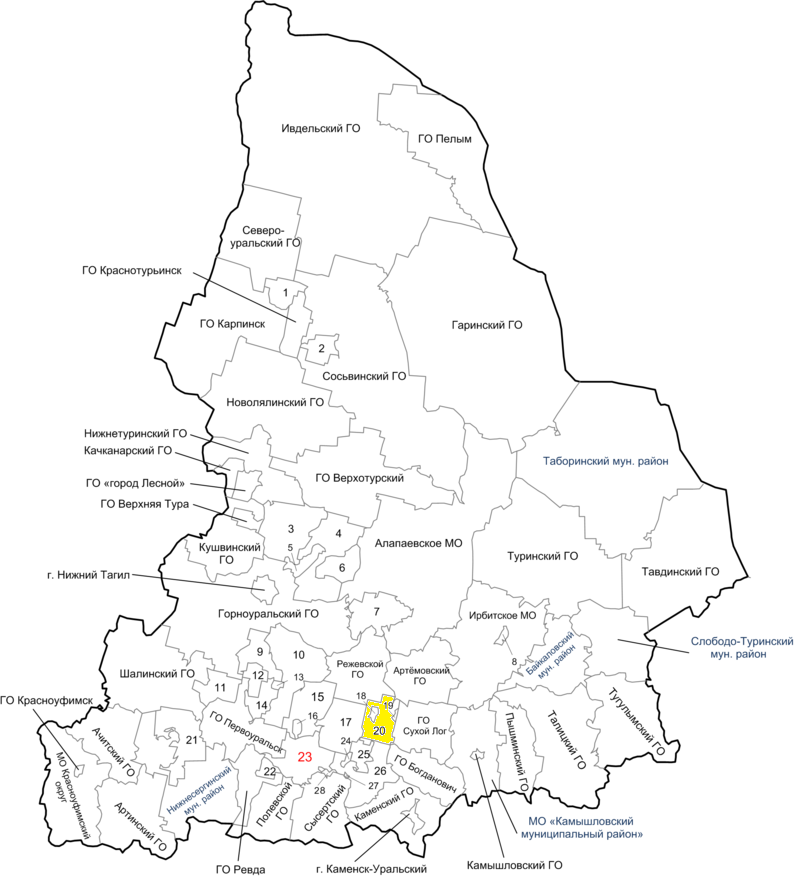 Рисунок 1.Территориальное расположение Асбестовского городского округа в Свердловской областиРаздел 1. Показатели перспективного спроса на тепловую энергию (мощность) и теплоноситель в установленных границах территории Асбестовского городского округаПрогнозы приростов на каждом этапе площади строительных фондов, сгруппированные по расчетным элементам территориального деления Асбестовского городского округа, представлены в таблицах 1 и 2. Таблица 1. Результаты расчёта перспективного потребления тепловой энергии и мощности потребителями Асбестовского ГО (не только централизованное теплоснабжение).Таблица 2. Результаты расчёта перспективного потребления микрорайона «Заречный»На территории Асбестовского городского округа в соответствии с постановлением главы муниципального образования от 24.12.2003 № 451-ПГ принят средний норматив потребления коммунальных услуг на отопление 1 м2 жилой площади в размере 0,01971 Гкал/месяц.Норматив потребления на горячее водоснабжение в жилых домах с централизованными системами теплоснабжения в Асбестовском городском округе не установлен. Информация об источниках тепловой энергии в производственных зонах представлена в обосновывающих материалах к Схеме теплоснабжения. Информация о потреблении тепловой энергии подобными объектами является коммерческой тайной и является конфиденциальной.Раздел 2. Перспективные балансы тепловой мощности источников тепловой энергии и тепловой нагрузки потребителейБалансы тепловой энергии и перспективной тепловой нагрузки в каждой 
из выделенных зон действия источников тепловой энергии Асбестовского городского округа представлены в таблицах 3 - 12.В соответствии с перспективным балансом тепловой мощности Асбестовского городского округа (таблицы 3 - 9), незначительные дефициты тепловой энергии 
с учетом подключаемых к системам централизованного теплоснабжения нагрузок могут возникнуть только в системах централизованного теплоснабжения (далее – СЦТ) котельных ПК-7 и ПК-8.Таблица 3. Перспективный баланс тепловой мощности и тепловой нагрузки РК1Таблица 4. Перспективный баланс тепловой мощности и тепловой нагрузки РК2Таблица 5. Перспективный баланс тепловой мощности и тепловой нагрузки РК3Таблица 6. Перспективный баланс тепловой мощности и тепловой нагрузки ПК4Таблица 7. Перспективный баланс тепловой мощности и тепловой нагрузки ПК5Таблица 8. Перспективный баланс тепловой мощности и тепловой нагрузки ПК6Таблица 9.  Перспективный баланс тепловой мощности и тепловой нагрузки ПК7Таблица 10. Перспективный баланс тепловой мощности и тепловой нагрузки ПК8Таблица 11. Перспективный баланс тепловой мощности и тепловой нагрузки котельной п. БелокаменныйТаблица 12. Перспективный баланс тепловой мощности и тепловой нагрузки котельной мкр.Ново-КирпичныйРассмотрение перспективных балансов тепловой мощности котельных ООО «Пансионат «Белый камень» не производилось ввиду низких значений потребления тепловой мощности.Границы зон действия источников тепловой энергии определены точками присоединения самых удаленных потребителей к тепловым сетям. Зоны действия источников тепловой энергии выделены на карте контурами, внутри которых расположены все объекты потребления тепловой энергии, и представлены на рисунках 2-8.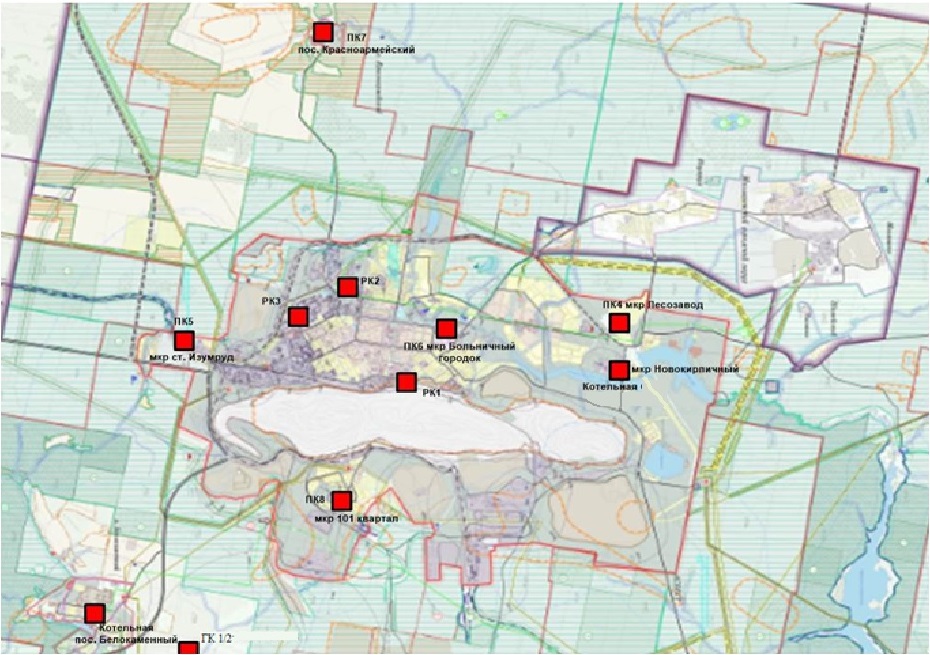 Рисунок 2. Зоны действия источников тепловой энергии Асбестовского ГО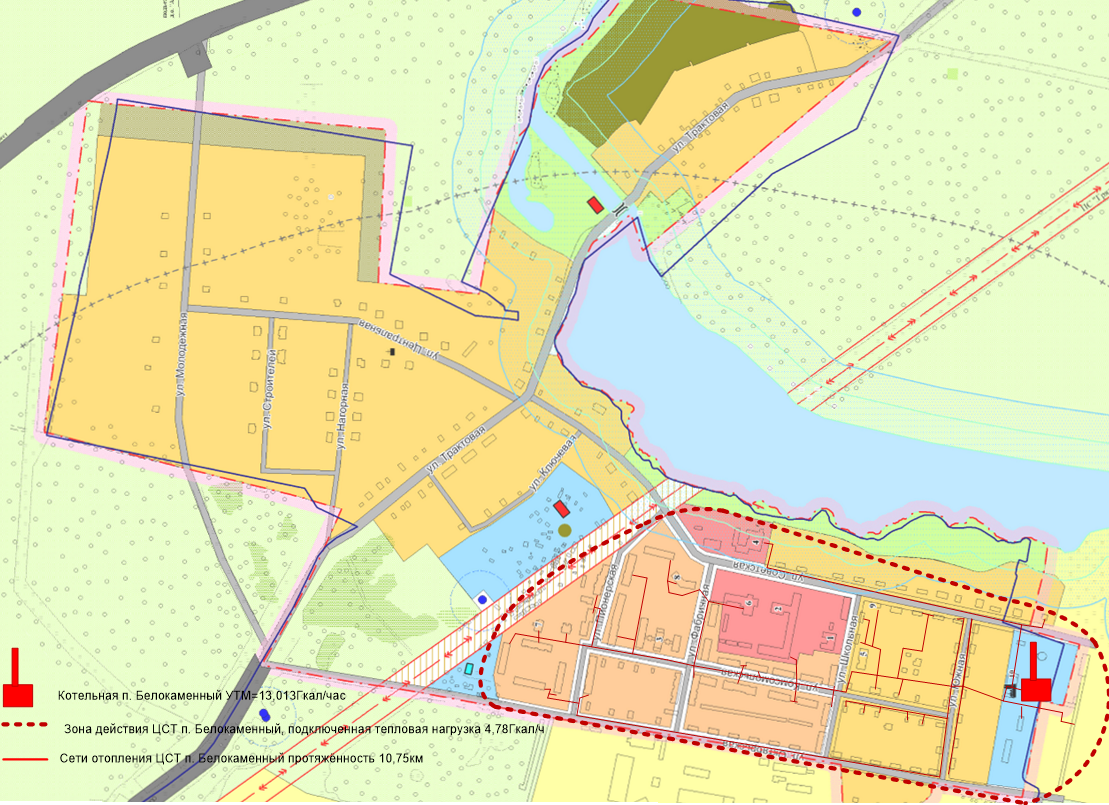 Рисунок 3. Зоны действия ЦСТ «Котельная п. Белокаменный»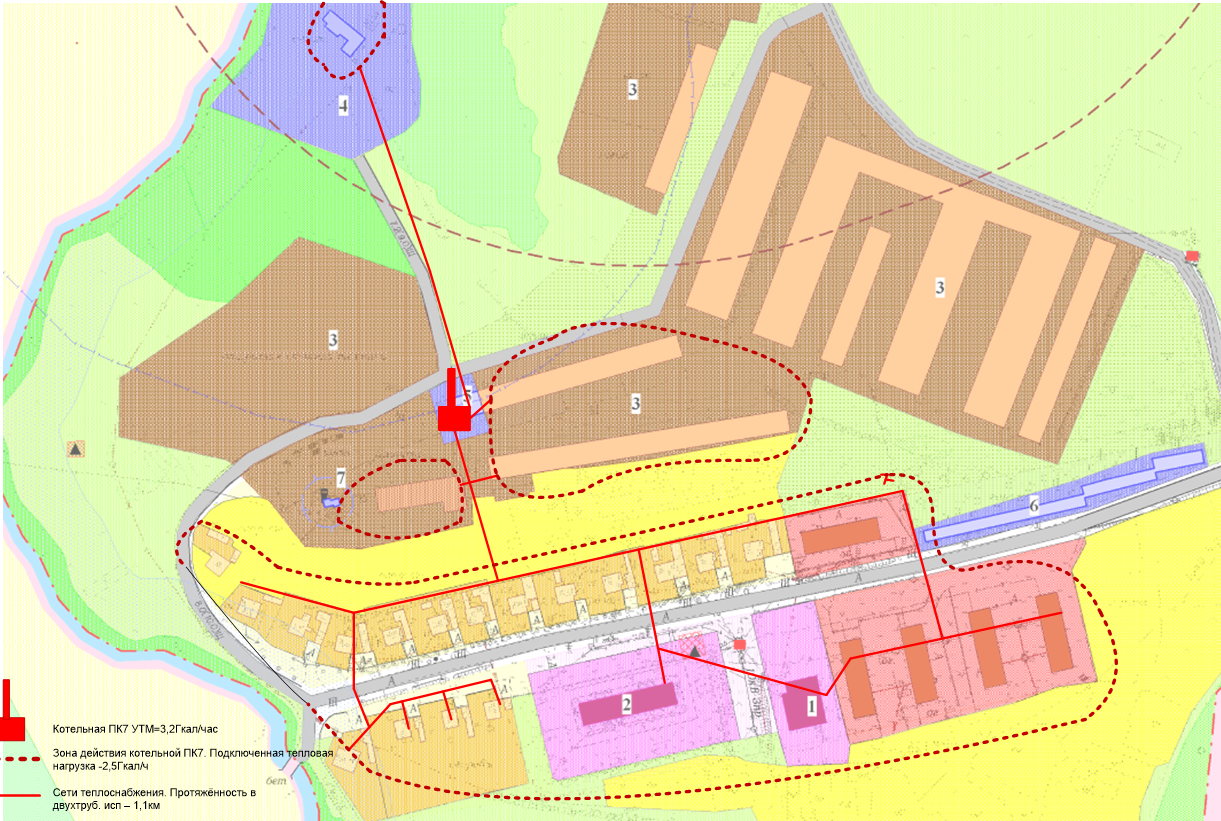 Рисунок 4. Зона действия ЦСТ ПК7-Красноармейский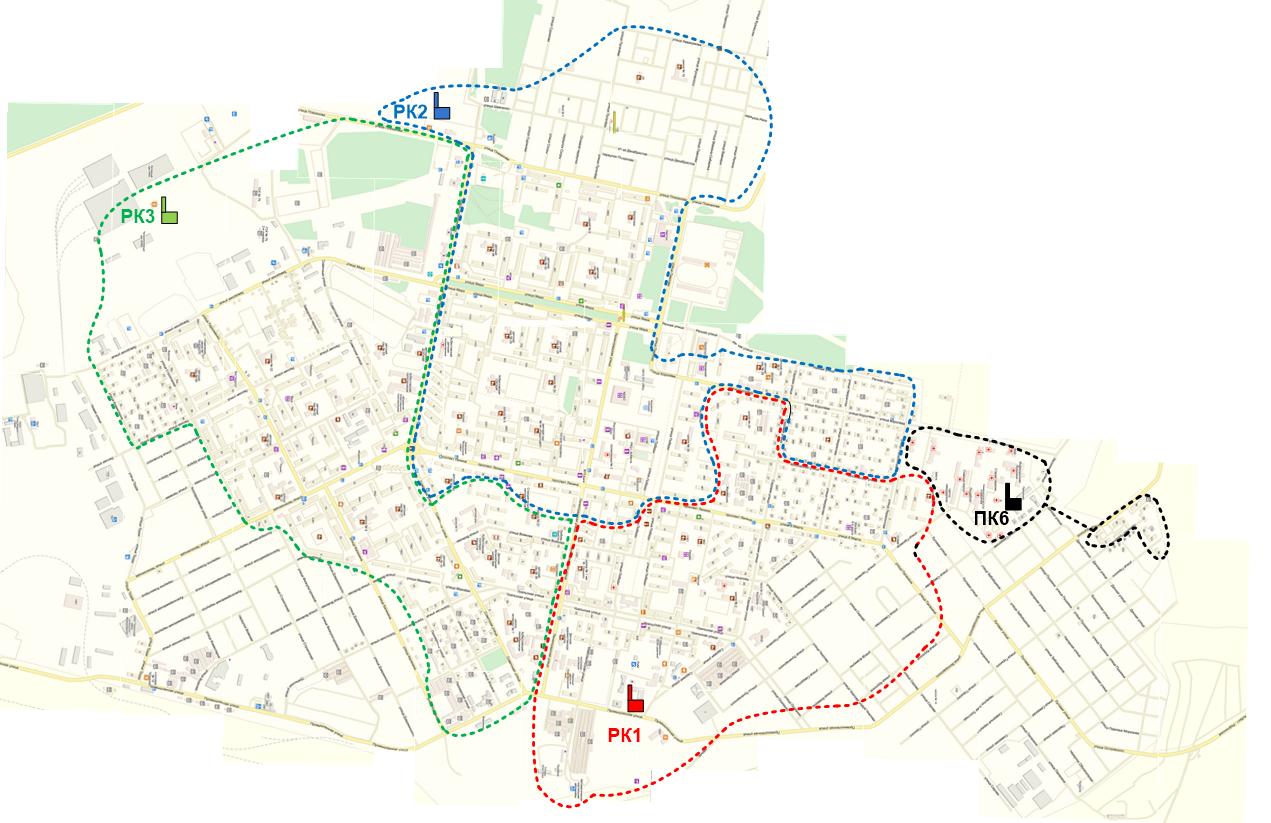 Рисунок 5. Зона действия ЦСТ ПК6, РК1, РК2, РК3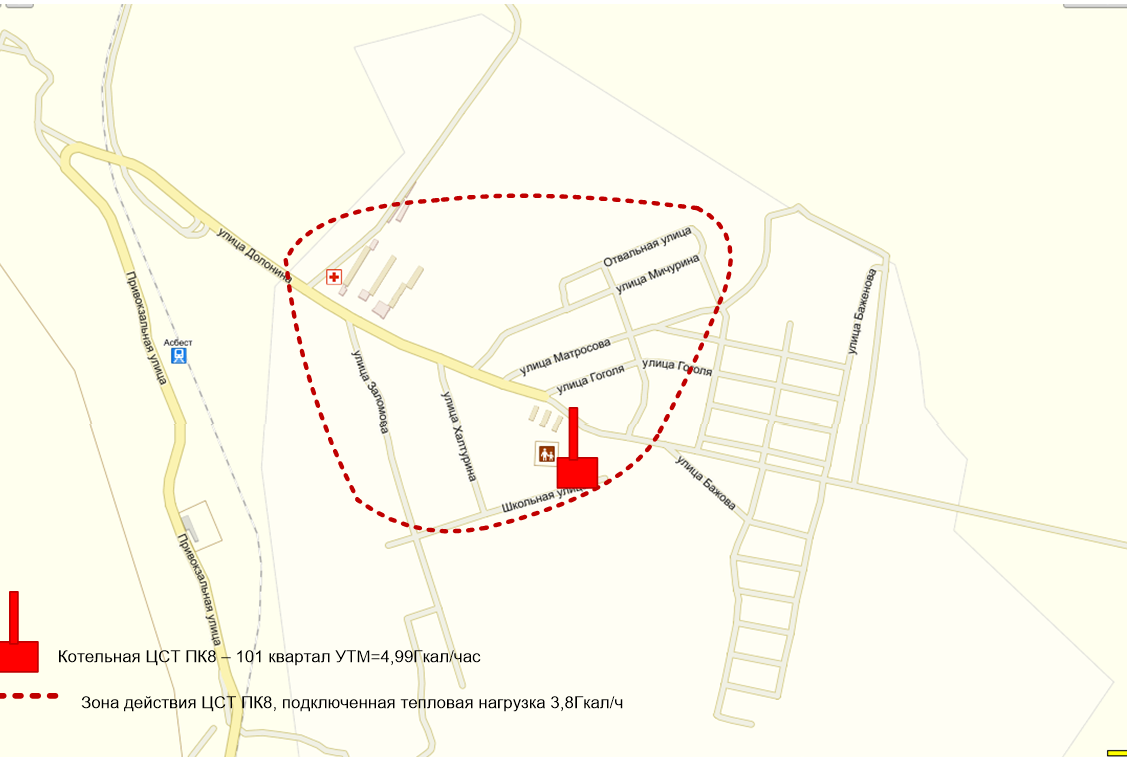 Рисунок 6. Зона действия ЦСТ ПК8-101 квартал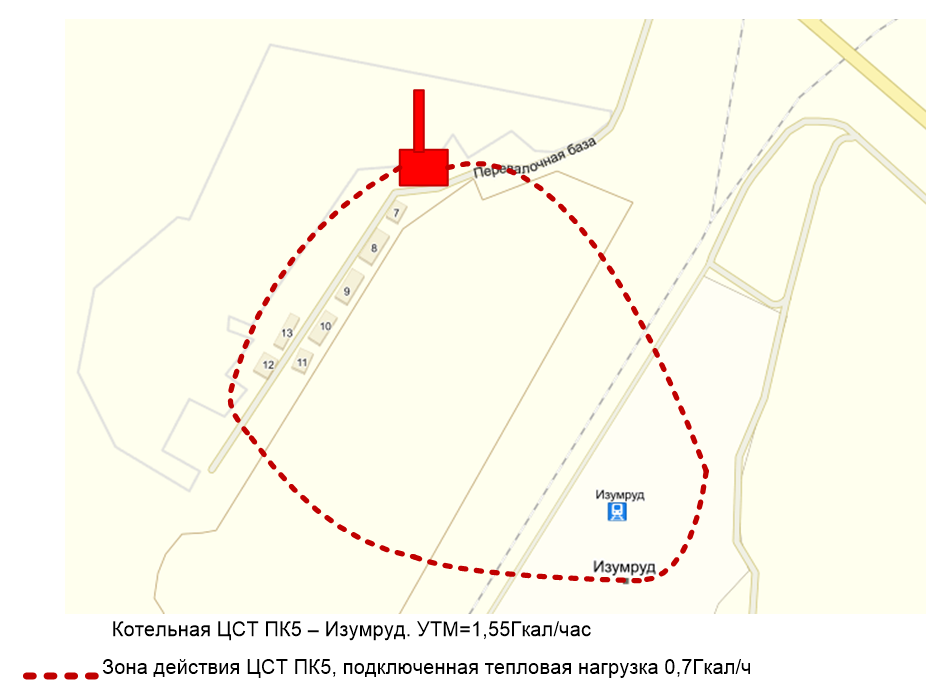 	Рисунок 7. Зона действия ЦСТ ПК5-Изумруд	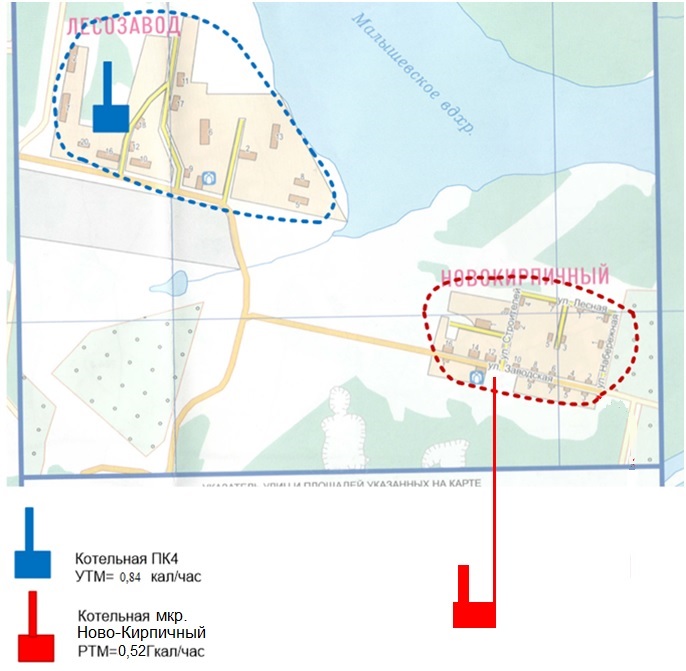 Рисунок 8. Зона действия ЦСТ ПК4-«Лесозавод»Согласно статье 14 Федерального закона от 27 июля 2010 года № 190-ФЗ 
«О теплоснабжении» подключение теплопотребляющих установок и тепловых сетей потребителей тепловой энергии, в том числе застройщиков, к системе теплоснабжения осуществляется в порядке, установленном законодательством о градостроительной деятельности для подключения объектов капитального строительства к сетям инженерно-технического обеспечения, с учетом особенностей, предусмотренных 
ФЗ № 190 «О теплоснабжении» и Правилами подключения к системам теплоснабжения, утвержденными Правительством Российской Федерации. Подключение осуществляется на основании договора на подключение к системе теплоснабжения, который является публичным для теплоснабжающей организации, теплосетевой организации. Правила выбора теплоснабжающей организации или теплосетевой организации, к которой следует обращаться заинтересованным 
в подключении к системе теплоснабжения лицам и которая не вправе отказать им 
в услуге по такому подключению и в заключение соответствующего договора, устанавливаются правилами подключения к системам теплоснабжения, утвержденными Правительством Российской Федерации. Таким образом, вновь вводимые потребители, обратившиеся соответствующим образом в теплоснабжающую организацию, должны быть подключены 
к централизованному теплоснабжению, если такое подсоединение возможно 
в перспективе.Зоны действия индивидуальных источников теплоснабжения заключены 
в областях, не покрытых централизованным теплоснабжением. Для более четкого определения необходимо разработать электронную модель схемы.Эффективный радиус теплоснабжения – максимальное расстояние 
от теплопотребляющей установки до ближайшего источника тепловой энергии в системе теплоснабжения, при превышении которого подключение теплопотребляющей установки к данной системе теплоснабжения нецелесообразно по причине увеличения совокупных расходов в системе теплоснабжения.Подключение новой нагрузки к существующим централизованным системам теплоснабжения требует проведения оценочных расчетов. Оптимальный вариант зоны теплоснабжения должен определяться, в первую очередь, экономической целесообразностью при обеспечении качества и надежности теплоснабжения.Расчет оптимального радиуса теплоснабжения, применяемого в качестве определяющего параметра, позволяет ограничить зону централизованного теплоснабжения теплоисточника по основной функции - минимума себестоимости 
на транспорт реализованного тепла.Экономически целесообразный радиус теплоснабжения должен формировать решения при реконструкции существующих систем теплоснабжения в направлении централизации или частичной децентрализации зон теплоснабжения и организации новых систем теплоснабжения. Оптимальный радиус теплоснабжения определялся из условия минимума «удельных стоимостей сооружения тепловых сетей».S=A+Z→min (руб./Гкал/ч), где:A – удельная стоимость сооружения тепловой сети, руб./Гкал/ч;Z – удельная стоимость сооружения котельной, руб./Гкал/ч.При этом использовались следующие аналитические выражения для связи себестоимости производства и транспорта теплоты с предельным радиусом теплоснабжения:A=1050R0,48·B0,26·s/(П0,62·H0,19·Δτ0,38), руб./Гкал/чZ=a/3+30·106φ/(R2·П), руб./Гкал/ч,где:R – радиус действия тепловой сети (протяженность главной тепловой магистрали самого протяженного вывода от источника), км;B – среднее число абонентов на 1 км2;s – удельная стоимость материальной характеристики тепловой сети, руб./м2;П – теплоплотность района, Гкал/ч.км2;H – потеря напора на трение при транспорте теплоносителя по главной тепловой магистрали, м вод. ст.;Δτ – расчетный перепад температур теплоносителя в тепловой сети, ˚C;a – постоянная часть удельной начальной стоимости котельной, руб./Гкал.Аналитическое выражение для оптимального радиуса теплоснабжения, полученное дифференцированием по R выше приведённых формул, представлено в следующем виде:Rопт=(140/s0,4)·(1/B0,1)·(Δτ/П)0,15,кмРезультаты расчёта эффективного радиуса теплоснабжения приведены 
в таблице 13.Определение радиусов эффективного теплоснабжения котельных ООО «Пансионат «Белый камень» не имеет смысла ввиду низкого числа подключенных потребителей тепловой энергии.Таблица13. Результаты расчёта эффективного радиуса теплоснабженияРаздел 3. Перспективные балансы теплоносителяОписание существующих водоподготовительных установок приведено в части 2 главы 1 обосновывающих материалов к схеме теплоснабжения.Перспективные балансы производительности водоподготовительных установок приведены в таблицах и составлены исходя из следующих соображений: нормативные утечки составляют 0,25% от ёмкости системы теплоснабжения в час. По причине отсутствия точных данных, объём системы теплоснабжения (Vтс) принимаем равным 65 м3 на 1 МВт (или 75,6м3 на 1Гкал/ч) расчетной тепловой нагрузки при закрытой системе теплоснабжения;максимальный часовой расход подпиточной воды (G) определяем по формуле:G=0,0025*Vтс+Gм, м3/ч  где Gм – расход воды на заполнение наибольшего по диаметру участка тепловой сети, м3/ч;учитывая изношенность сетей, необходимую производительность ВПУ принимаем равной 1,5 кратной по отношению к нормативной утечке теплоносителя;предусматривается расход на технологические нужды - ежегодное двукратное заполнение тепловых сетей.В закрытых системах теплоснабжения на источниках теплоты мощностью 100 МВт (86Гкал/ч) и более следует предусматривать установку баков запаса химически обработанной и деаэрированной подпиточной воды вместимостью 3 % объема воды в системе теплоснабжения. Внутренняя поверхность баков должна быть защищена от коррозии, а вода в них – от аэрации, при этом должно обеспечиваться обновление воды в баках. Число баков независимо от системы теплоснабжения принимается не менее двух по 50% рабочего объема каждый. Таким образом, соответствующие ёмкости должны быть предусмотрены на котельных: РК1 – 2шт.х75м3; РК2 - 2шт.х106м3; РК3 – 2шт.х140м3.  Таблица14. Баланс производительности водоподготовительных установокРаздел 4. Предложения по строительству, реконструкции и техническому перевооружению источников тепловой энергии. 4.1.Предложения по строительству источников тепловой энергии, обеспечивающих перспективную тепловую нагрузку на осваиваемых территориях. Строительство новых ЦСТ предусматривается в микрорайоне «Заречный». Централизованное теплоснабжение (отопление, вентиляция и ГВС) планируется для всей секционной многоквартирной застройки. Общая расчётная тепловая нагрузка составит:к 2023 году – 40,94 Гкал/час,к 2030 году – 189,04 Гкал/час.Плотность тепловой нагрузки на расчётный срок составит 1,1 Гкал/ч/га с учётом индивидуальной жилой застройки и 1,9 Гкал/ч/га без учёта индивидуальной жилой застройки.Радиус эффективного теплоснабжения, в случае применения одного централизованного источника теплоснабжения, определён по формуле, приведённой 
в Части 12, и составит 0,57 км. Протяжённость условных сторон зон блокированной застройки составляет соответственно 2,1 км и 1,3 км. Таким образом, для обеспечения эффективного теплоснабжения блокированной застройки микрорайона необходимо строительство как минимум восьми централизованных источников тепловой энергии.Источниками централизованного теплоснабжения приняты автоматические блочно-модульные котельные, использующие в качестве основного топлива природный газ. Для реализации рекомендуется строительство 11 автоматических БМК. Системы теплоснабжения от котельных приняты двухтрубные, закрытые, параметры теплоносителя 95/70°С. Проектом рекомендуется применение предизолированных стальных труб в ППУ изоляции с герметичным покровным слоем 
и автоматической системой обнаружения утечек. Прокладка теплопроводов – подземная, бесканальная.Приготовление горячей воды на нужды ГВС для 3-10 этажной блокированной застройки рекомендуется по средствам установки индивидуальных электрических или газовых водонагревателей. Учитывая относительно малую расчётную тепловую нагрузку ГВС у «таунхаусов» приготовление горячей воды рекомендуется также осуществлять посредствам установки индивидуальных электрических или газовых водонагревателей. 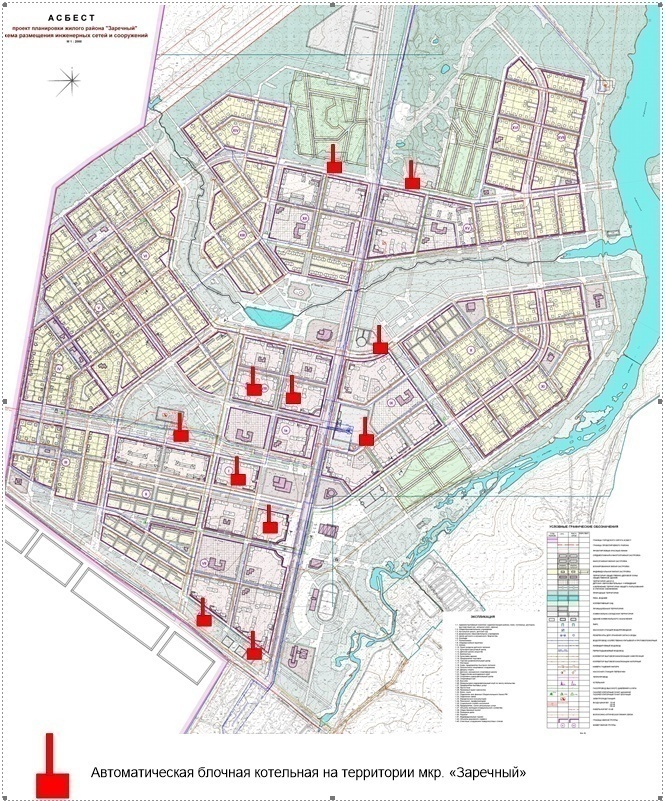 Рисунок 9. Схема размещения инженерных сетей и сооружений жилого района «Заречный»Теплоснабжение наиболее крупных объектов соцкультбыта районного и городского значения, расположенных вне жилой застройки, предлагается от собственных мини-котельных.Стоимость сооружения источников тепловой энергии определена из расчёта 
3,5 млн. руб./Гкал.Результаты расчёта мощности котельных и стоимость их реализации приведены в таблице 15.Таблица 15. Результаты расчёта мощности котельных микрорайона «Заречный»4.2 Предложения по реконструкции источников тепловой энергии, обеспечивающих перспективную тепловую нагрузку в существующих и расширяемых зонах действия источников тепловой энергииМероприятия по реконструкции и модернизации существующих источников тепловой энергии Асбестовского городского округа приведены в таблице . Среди них можно выделить: Расширение существующей автоматической БМК ПК8. Увеличение располагаемой тепловой мощности до 12 Гкал/час для удовлетворения спроса на тепловую энергию перспективной блокированной застройки.Увеличение мощности ПК7.Увеличение установленной мощности котельной до 6 Гкал/ч с учётом перспективного роста тепловой нагрузки.4.3 Предложения по техническому перевооружению источников тепловой энергии с целью повышения эффективности работы систем теплоснабженияОдним из ключевых мероприятий по модернизации систем централизованного теплоснабжения Асбестовского городского округа является техническое перевооружение существующих ЦСТ, в том числе техническое перевооружение котельной РК3 в соответствии с существующим проектом, предусматривающими замену трёх котлов типа ДКВр20/13, теплообменников, замену горелок на трёх котлах типа КВГМ № 1, 5, 6, учёт, автоматизация и диспетчеризация. С целью реализации данного проекта предполагается заключение концессионного соглашения в отношении объекта теплоснабжения: Котельная РК-3 МУП «Горэнерго». В мкр. Ново-Кирпичный построена БМК мощностью 0,6 МВт/час.Мероприятия по техническому перевооружению и реконструкции существующих источников тепловой энергии приведены в таблице 16. Оценка стоимости предлагаемых мероприятий выполнена по результатам мониторинга рынка и методом сравнения с объектами-аналогами.Мероприятия по техническому перевооружению источников тепловой энергии с целью повышения эффективности работы систем централизованного теплоснабжения Асбестовского городского округа: Техническое перевооружение котельных РК1 и РК2: замена котлов, теплообменников, горелок, учёт, автоматизация и диспетчеризация.Автоматизация и диспетчеризация ПК6 и ПК7: замена горелок 
на автоматические. Соблюдение заданного температурного графика 
в автоматическом режиме. Дистанционный мониторинг параметров работы котельной.Техническое перевооружение котла КВс-1,16МТ на ПК7: установка комбинированной (газ/дизтопливо), двухпроводной, автоматической горелки, использование на ПК7 дизтоплива в качестве аварийного (резервного) топлива.4.4. Графики совместной работы источников тепловой энергии, функционирующих в режиме комбинированной выработки электрической и тепловой энергии и котельных, меры по выводу из эксплуатации, консервации и демонтажу избыточных источников тепловой энергии, а также источников тепловой энергии, выработавших нормативный срок службыВ ходе реализации мероприятий по модернизации систем централизованного теплоснабжения Асбестовского городского округа совместной работы источников тепловой энергии, функционирующих в режиме комбинированной выработки электрической и тепловой энергии, не предвидится. Анализ резервов/дефицитов функционирования систем централизованного теплоснабжения говорит о том, что источников с явным избыточным/недостаточным количеством присоединенной тепловой энергии в Асбестовском городском округе не обнаружено.Таблица 16. Мероприятия по техническому перевооружению и реконструкции существующих источников тепловой энергии4.5 Меры по переоборудованию котельных в источники комбинированной выработки электрической и тепловой энергии для каждого этапаПрименение на ПК7 в отопительный период в качестве источников рабочего электропитания газотурбинного генератора (ГТГ) с утилизацией тепла отходящих газов. Стоимость ГТГ "под ключ" – 1 млн. руб./0,1МВт. В качестве резервного источника электроэнергии предлагается использовать существующую линию внешнего электроснабжения. Возможно тиражирование мероприятия на остальных ПК при соответствующем технико-экономическом обосновании и при наличии положительного опыта эксплуатации ГТГ на ПК 7.Раздел 5. Предложения по строительству и реконструкции тепловых сетейВ целях необходимости оценки гидравлических режимов работы тепловых сетей необходимо разработать электронную модель системы теплоснабжения Асбестовского городского округа.Разработка электронной модели системы теплоснабжения городского округа является инструментом для: хранения и актуализации данных о тепловых сетях и сооружениях на них, включая технические паспорта объектов системы теплоснабжения и графическое представление объектов системы теплоснабжения с привязкой к топографической основе поселения, городского округа с полным топологическим описанием связности объектов (паспортизация системы теплоснабжения); гидравлического расчета тепловых сетей любой степени закольцованности, в том числе гидравлического расчета при совместной работе нескольких источников тепловой энергии на единую тепловую сеть; моделирования всех видов переключений, осуществляемых в тепловых сетях, в том числе переключений тепловых нагрузок между источниками тепловой энергии; расчета энергетических характеристик тепловых сетей по показателю «потери тепловой энергии» и «потери сетевой воды»; группового изменения характеристик объектов (участков тепловых сетей, потребителей) по заданным критериям с целью моделирования различных перспективных вариантов схем теплоснабжения; расчета и сравнения пьезометрических графиков для разработки и анализа сценариев перспективного развития тепловых сетей;автоматизированного формирования пути движения теплоносителя до произвольно выбранного потребителя с целью расчета вероятности безотказной работы (надежности) системы теплоснабжения относительно этого потребителя; автоматизированного расчета отключенных от теплоснабжения потребителей при повреждении произвольного (любого) участка тепловой сети; определения существования пути/путей движения теплоносителя до выбранного потребителя при повреждении произвольного участка тепловой сети; расчета эффективного радиуса теплоснабжения в зонах действия изолированных систем теплоснабжения на базе единственного источника тепловой энергии.Основной задачей регулирования отпуска тепловой энергии является поддержание внутренней температуры воздуха у потребителей, в течение всего отопительного сезона, согласно установленным санитарным нормам. Для обеспечения удовлетворительного теплоснабжения концевых потребителей, при отсутствии регулировки тепловой сети, необходимо увеличивать расход теплоносителя, повышать давление в тепловой сети.Эффективная наладка тепловых сетей возможна после создания электронной модели системы теплоснабжения.Многолетний опыт показывает, что проведение наладочных мероприятий на тепловых сетях позволяет экономить до 15 % условного топлива. При этом, затраты на наладочные мероприятия весьма незначительны по сравнению с затратами на ТЭР.Потенциал экономии от проведения наладки тепловых сетей для системы теплоснабжения Асбестовского ГО оценивается на уровне не менее 5% от величины потребления топливно-энергетических ресурсов. На основании вышеизложенного, рекомендуется:1) создание электронной модели схемы теплоснабжения для определения зон с дефицитом тепловой мощности, теплоносителя на территории Асбестовского городского округа в связи с ограниченной пропускной способностью тепловых сетей, при отсутствии тепловой мощности на теплоисточниках;2) в целях необходимости оценки гидравлических режимов работы тепловых сетей необходимо разработать электронную модель системы теплоснабжения Асбестовского городского округа.В связи с организацией новых централизованных систем теплоснабжения в микрорайоне «Заречный», необходимо предусмотреть строительство перспективных тепловых сетей.	5.1. Предложения по строительству и реконструкции тепловых сетей для повышения эффективности функционирования системы теплоснабжения, в том числе за счет перевода котельных в пиковый режим работы или ликвидации котельныхРекомендуется в ЦТП 6 и ЦТП 8 кроме установки пластинчатых теплообменников предусмотреть оснащение насосов ГВС преобразователями частоты с системой автоматического поддержания заданного давления в подающем трубопроводе системы ГВС.ЦТП 9а рекомендуется ликвидировать. Для ГВС домов, подключенных к ЦТП 9а, рекомендуется оборудование их ИТП.В настоящее время вода на нужды ГВС потребителей Асбестовского ГО в основном готовится в кожухотрубных теплообменниках. Подключение теплообменников выполнено по параллельной схеме, что требует дополнительного расхода теплоносителя. Современная промышленность предлагает пластинчатые теплообменники, которые обладают целым рядом преимуществ, таких как: высокий коэффициент теплопередачи; малые теплопотери; малые габариты; малое гидравлическое сопротивление; высокая надёжность и большой срок эксплуатации.Компактность и малое гидравлическое сопротивление пластинчатых теплообменников позволяет подключать их по смешанной (последовательно – параллельной) схеме. В связи с этим предлагается техническое перевооружение ИТП. Таблица 18. Реконструкция тепловых сетей и ИТП5.2. Предложения по реконструкции тепловых сетей в целях обеспечения гидравлических режимов, обеспечивающих качество горячей воды в системах теплоснабжения (горячего водоснабжения)Ключевым мероприятием по увеличению надежности централизованного теплоснабжения в Асбестовском городском округе является замена ветхих тепловых сетей.При техническом перевооружении и ремонте тепловых сетей необходимо использовать наилучшие доступные технологии.Учитывая особенности территории Асбестовского ГО, рекомендуется использование: для участков с канальной прокладкой тепловых сетей - стальные трубы с предварительно нанесённой индустриальным методом пенополиуретановой изоляцией (ППУ). Канальная прокладка составляет более 90% от всей протяжённости теплотрасс;для участков с бесканальной прокладкой тепловых сетей (это в основном квартальные тепловые сети в зонах малоэтажной застройки) - полипропиленовые трубы с предварительно нанесённой индустриальным методом пенополиуретановой изоляцией (ППУ).Ключевые достоинства тепловых сетей с ППУ:Отличные теплоизоляционные характеристики - не более 0,021 Вт/м˚С (см. сравнительную таблицу). Позволяет значительно сократить теплопотери;Срок службы – около 30 лет. Предварительно тепло-гидроизолированные трубы практически не подвергаются наружной коррозии;Низкая пароводопроницаемость ППУ изоляции. При прокладке в земле используется внешняя оболочка из полиэтилена низкого давления;Антивандальное исполнение для наружных трубопроводов. Внешняя оболочка из оцинкованной стали;Температура применения - до + 160 ˚С;Удобство монтажа. Минимизируются объёмы изолировочных работ;Применение сигнального провода, вмонтированного в ППУ изоляцию, позволяет создать систему оперативного диспетчерского контроля состояния теплосетей.Таблица 19 Строительство или реконструкция тепловых сетей и ЦТП Асбестовского ГОРаздел 6. Перспективные топливные балансыПерспективные топливные балансы составлены с учётом мероприятий, приведённых в разделах 4 и 5. Суммарный перспективный топливный баланс централизованных систем теплоснабжения Асбестовского городского округа приведён 
в таблице 20.Учет аварийного и резервного топлива эксплуатирующими организациями Асбестовского городского округа не ведется.Таблица 20. Перспективный топливно-энергетический баланс источников тепловой энергии Асбестовского городского округаРаздел 7. Инвестиции в строительство, реконструкцию и техническое перевооружение7.1. Оценка финансовых потребностей для осуществления строительства, реконструкции и технического перевооружения источников тепловой энергии и тепловых сетейЦель расчёта критериев эффективности инвестиционных проектов (ИП): определить условия успешной реализации ИП с учётом интересов всех сторон (население, банк, ТСО). Расчёты критериев эффективности ИП выполнены отдельно по МУП «Горэнерго» и МКП «Энергокомплекс» только в отношении мероприятий, финансирование которых рекомендовано за счёт заёмных средств. Разработчиком схемы сознательно рекомендованы включить в состав одного ИП все мероприятия, и краткосрочные, и долгосрочные, с целью использования эффектов от реализации краткосрочных мероприятий для обеспечения возврата заёмных средств. Необходимо отметить, что для кредитных организаций финансирование ИП в сфере централизованного теплоснабжения достаточно интересно по причине того, что здесь, практически, исключён риск отсутствия спроса на произведённую продукцию (в данном случае это тепловая энергия).Для расчёта эффективности инвестиций в системы теплоснабжения Асбестовского ГО использована концепция дисконтирования.Дисконтирование – это приведение будущих денег к текущему моменту времени. Для расчёта ЧДД в базовом варианте примем следующие величины:ставка дисконтирования (процентная ставка по долгосрочному кредиту с учётом текущей экономической ситуации в стране) – 16%;срок жизни инвестиционного проекта (срок службы устанавливаемого оборудования) примем 30 лет;прогноз индексов потребительских цен (ИПЦ) до 2030г. принят по данным Минрегионразвития РФ;налог на прибыль – 20%;прогноз изменения величины тарифа определён с учётом ИПЦ и корректирующего коэффициента равного 1. Таким образом, расчёт будет производиться для варианта, когда величина тарифа будет меняться на величину инфляции. Возврат заёмных средств предполагается производить  за счёт экономического эффекта от реализации мероприятий и амортизационных отчислений обновлённых фондов.При расчётах прогнозируемый объём реализации тепловой энергии принят с учётом того, что весь объём тепловой энергии (Отэ) будет отпускаться по приборам учёта, хотя, вероятнее всего, в ближайшие 5 лет большая часть отпускаемой тепловой энергии будет расчётной величиной. Кроме базового варианта реализации ИП рассчитаны несколько вариантов для оценки рисков при реализации ИП. Таблица 21. Параметры для расчёта критериев эффективности различных вариантов реализации ИП7.2. Предложения по источникам инвестиций, обеспечивающих финансовые потребностиГрафик финансирования и предложения по источникам инвестиций, обеспечивающих финансовые потребности проекта, приведены в таблице 22.7.3. Расчеты эффективности инвестицийРасчет эффективности инвестиций приведен в таблице 21. Результаты расчета критериев эффективности инвестиционных проектов приведены в обосновывающих материалах к схеме теплоснабжения.7.4. Расчеты ценовых последствий для потребителей при реализации программ строительства, реконструкции и технического перевооружения систем теплоснабженияРасчеты ценовых последствий для потребителей анализируются в таблице с помощью показателя «корректирующий коэффициент для тарифа».Таблица 22. График финансирования мероприятий по схеме теплоснабженияРаздел 8. Решение об определении единой теплоснабжающей организацииВ соответствии с пунктом 28 статьи 2 Федерального закона от 27 июля 2010 года 
№ 190-ФЗ «О теплоснабжении» единая теплоснабжающая организация в системе теплоснабжения (далее – единая теплоснабжающая организация, ЕТО) – теплоснабжающая организация, которая определяется в схеме теплоснабжения федеральным органом исполнительной власти, уполномоченным Правительством Российской Федерации на реализацию государственной политики в сфере теплоснабжения, или органом местного самоуправления на основании критериев и в порядке, которые установлены правилами организации теплоснабжения, утвержденными Правительством Российской Федерации.Статус единой теплоснабжающей организации присваивается органом местного самоуправления или федеральным органом исполнительной власти при утверждении схемы теплоснабжения поселения, городского округа, а в случае смены единой теплоснабжающей организации – при актуализации схемы теплоснабжения.В проекте схемы теплоснабжения должны быть определены границы зон деятельности единой теплоснабжающей организации (организаций). Границы зоны деятельности единой теплоснабжающей организации определяются границами системы теплоснабжения, в отношении которой присваивается соответствующий статус.Критерии определения единой теплоснабжающей организации:владение на праве собственности или ином законном основании источниками тепловой энергии с наибольшей совокупной установленной тепловой мощностью в границах зоны деятельности единой теплоснабжающей организации или тепловыми сетями, к которым непосредственно подключены источники тепловой энергии с наибольшей совокупной установленной тепловой мощностью в границах зоны деятельности единой теплоснабжающей организации;размер уставного (складочного) капитала хозяйственного товарищества или общества, уставного фонда унитарного предприятия должен быть не менее остаточной балансовой стоимости источников тепла и тепловых сетей, которыми указанная организация владеет на праве собственности или ином законном основании в границах зоны деятельности единой теплоснабжающей организации. Размер уставного капитала и остаточная балансовая стоимость имущества определяются по данным бухгалтерской отчетности на последнюю отчетную дату перед подачей заявки на присвоение статуса единой теплоснабжающей организации;в случае наличия двух претендентов статус присваивается организации, способной в лучшей мере обеспечить надежность теплоснабжения в соответствующей системе теплоснабжения.Способность обеспечить надежность теплоснабжения определяется наличием у организации технической возможности и квалифицированного персонала по наладке, мониторингу, диспетчеризации, переключениям и оперативному управлению гидравлическими режимами, что обосновывается в схеме теплоснабжения..Таблица 23. Критерии выбора ЕТОРаздел 9. Решения о распределении тепловой нагрузки между источниками тепловой энергииТепловая нагрузка, представленная к распределению между тепловыми источниками, – отсутствует.Раздел 10. Решения по бесхозяйным тепловым сетямБесхозяйные тепловые сети в соответствии с данными, полученными от эксплуатирующих организаций Асбестовского городского округа, отсутствуют.УТВЕРЖДЕНАпостановлением администрацииАсбестовского городского округаот 29.06.2018 № 308/1-ПА«Об утверждении актуализации Схемы теплоснабжения Асбестовского городского округа на период до 2030 года, утвержденную постановлением администрации Асбестовского городского округа от 04.06.2015 № 292-ПА (в редакции постановления администрации Асбестовского городского округаот 16.11.2017 № 699-ПА), на 2018 год»Название населённого пунктаНазвание населённого пунктаЧисленность населения, человекПлощадь, гаАсбестадминистративный центр - город6461810911,8Белокаменныйпоселок1827125Красноармейскийпоселок51055,5ИТОГО:ИТОГО:6695511092,3ПоказателиЕдиницы измеренияБазовые значенияТемпература наружного воздуха наиболее холодной пятидневки обеспеченностью 0,92˚С-35Средняя температура наружного воздуха за отопительный период˚С-6Продолжительность отопительного периодасут230Среднегодовая температура˚С2,6Абсолютная минимальная температура воздуха˚С-47Зона по строительно-климатическому районированию1ВЗона влажностинормальнаяГоды20162017201820192020202520282030п. Красноармейскийп. Красноармейскийп. Красноармейскийп. Красноармейскийп. Красноармейскийп. Красноармейскийп. Красноармейскийп. Красноармейскийп. Красноармейскийплощадь жилой зоны и зоны общественно-деловой застройки, га5,746,186,627,067,59,71111отапливаемая площадь, м286319362100931082411555152101740017400расчётный объём тепловой энергии на отопление и вентиляцию, Гкал/год5598607265467020749498651128511285расчётный объём тепловой энергии на ГВС, Гкал/год14451445144514451445144514501450расчётный объём тепловой энергии всего, Гкал/год70427517799184658939113091273512735расчётная (максимальная) нагрузка на отопление и вентиляцию, Гкал/час2,142,322,512,692,873,784,324,32количество жителей, чел510510510510510510512512расчётная (среднесуточная) нагрузка на ГВС, Гкал/час0,160,160,160,160,160,160,170,17расчётная тепловая нагрузка всего, Гкал/час2,312,492,672,853,033,944,494,49плотность тепловой нагрузки, Гкал/час/га0,400,400,400,400,400,410,410,41п. Белокаменныйп. Белокаменныйп. Белокаменныйп. Белокаменныйп. Белокаменныйп. Белокаменныйп. Белокаменныйп. Белокаменныйп. Белокаменныйплощадь жилой зоны и зоны общественно-деловой застройки, га76,8281,2485,6690,0894,5116,6129,9129,9отапливаемая площадь, м24332346546497695299256215723308200082000расчётный объём тепловой энергии на отопление и вентиляцию, Гкал/год2809830188322793436936459469115318253182расчётный объём тепловой энергии на ГВС, Гкал/год52605345543055155600602563036303расчётный объём тепловой энергии всего, Гкал/год3335835533377093988442059529365948559485расчётная (максимальная) нагрузка на отопление и вентиляцию, Гкал/час10,7611,5612,3613,1613,9617,9620,3620,36количество жителей, чел18571887191719471977212722252225расчётная (среднесуточная) нагрузка на ГВС, Гкал/час0,600,610,620,630,640,690,720,72расчётная тепловая нагрузка всего, Гкал/час11,3612,1712,9813,7914,6018,6521,0821,08плотность тепловой нагрузки, Гкал/час/га0,150,150,150,150,150,160,160,16г. Асбестг. Асбестг. Асбестг. Асбестг. Асбестг. Асбестг. Асбестг. Асбестг. Асбестплощадь жилой зоны и зоны общественно-деловой застройки, га684,7691,8698,9706713,1748,1769,1783,6отапливаемая площадь, м216121401672680173322017937601854300196595020329402077600расчётный объём тепловой энергии на отопление и вентиляцию, Гкал/год9776859776859776859776851014400119225412328801259964расчётный объём тепловой энергии на ГВС, Гкал/год189461189546189631189716201967203666204686205366расчётный объём тепловой энергии всего, Гкал/год11671461203945124074512775451326510139592014375661465330расчётная (максимальная) нагрузка на отопление и вентиляцию, Гкал/час374,34388,40402,45416,51430,57456,49472,05482,42количество жителей, чел6688566915669456697571300719007226072500расчётная (среднесуточная) нагрузка на ГВС, Гкал/час21,6321,6421,6521,6623,0623,2523,3723,44расчётная тепловая нагрузка всего, Гкал/час395,97410,03424,10438,17453,62479,74495,41505,86плотность тепловой нагрузки, Гкал/час/га0,580,590,610,620,640,640,640,65период1-ая очередь (до 2020 года включительно)2-ая очередь (до 2030 года включительно)6-10 этажная застройка6-10 этажная застройка6-10 этажная застройкаплощадь территории застройки, га12,457,8отапливаемая площадь, м2109380587160объём тепловой энергии на отопление и вентиляцию, Гкал/год31885171163объём тепловой энергии на ГВС, Гкал/год1031155718объём тепловой энергии всего, Гкал/год42196226881расчётная (максимальная) нагрузка на отопление и вентиляцию, Гкал/час11,0659,38расчётное количество жителей, чел364019670расчётная (среднесуточная) нагрузка на ГВС, Гкал/час1,186,36общая тепловая нагрузка, Гкал/час12,2465,74плотность тепловой нагрузки, Гкал/час/га0,991,143 этажная застройка3 этажная застройка3 этажная застройкаплощадь территории застройки, га5,118отапливаемая площадь, м22994049200объём тепловой энергии на отопление и вентиляцию, Гкал/год1282521074объём тепловой энергии на ГВС, Гкал/год25494646объём тепловой энергии всего, Гкал/год1537425720расчётная (максимальная) нагрузка на отопление и вентиляцию, Гкал/час4,457,31расчётное количество жителей, чел9001640расчётная (среднесуточная) нагрузка на ГВС, Гкал/час0,290,53нагрузка всего, Гкал/час4,747,84плотность тепловой нагрузки, Гкал/час/га0,930,44блокированная малоэтажная застройка (таунхаусы)блокированная малоэтажная застройка (таунхаусы)блокированная малоэтажная застройка (таунхаусы)площадь территории застройки, га4,723отапливаемая площадь, м223760116160объём тепловой энергии на отопление и вентиляцию, Гкал/год1653880854объём тепловой энергии на ГВС, Гкал/год7653739объём тепловой энергии всего, Гкал/год1730384593расчётная (максимальная) нагрузка на отопление и вентиляцию, Гкал/час5,7428,05расчётное количество жителей, чел2701320расчётная (среднесуточная) нагрузка на ГВС, Гкал/час0,090,43нагрузка всего, Гкал/час5,8328,48плотность тепловой нагрузки, Гкал/час/га1,241,24индивидуальные жилые домаиндивидуальные жилые домаиндивидуальные жилые домаплощадь территории застройки, га25102,5отапливаемая площадь, м230900142500объём тепловой энергии на отопление и вентиляцию, Гкал/год2150899188объём тепловой энергии на ГВС, Гкал/год21246713объём тепловой энергии всего, Гкал/год23633105901расчётная (максимальная) нагрузка на отопление и вентиляцию, Гкал/час7,4634,41расчётное количество жителей, чел7502370расчётная (среднесуточная) нагрузка на ГВС, Гкал/час0,240,77нагрузка всего, Гкал/час7,7035,18плотность тепловой нагрузки, Гкал/час/га0,310,34ВСЕГО ПО МИКРОРАЙОНУ "ЗАРЕЧНЫЙ"ВСЕГО ПО МИКРОРАЙОНУ "ЗАРЕЧНЫЙ"ВСЕГО ПО МИКРОРАЙОНУ "ЗАРЕЧНЫЙ"площадь территории застройки, га47,2201,3отапливаемая площадь, м2193980895020объём тепловой энергии на отопление и вентиляцию, Гкал/год135020622982объём тепловой энергии на ГВС, Гкал/год1574970816объём тепловой энергии всего, Гкал/год150770693798расчётная (максимальная) нагрузка на отопление и вентиляцию, Гкал/час46,84216,14расчётное количество жителей, чел556025000расчётная (среднесуточная) нагрузка на ГВС, Гкал/час1,808,08нагрузка всего, Гкал/час48,64224,22плотность тепловой нагрузки, Гкал/час/га1,031,11ВСЕГО ПО МИКРОРАЙОНУ "ЗАРЕЧНЫЙ" без учёта индивидуальных жилых домовВСЕГО ПО МИКРОРАЙОНУ "ЗАРЕЧНЫЙ" без учёта индивидуальных жилых домовВСЕГО ПО МИКРОРАЙОНУ "ЗАРЕЧНЫЙ" без учёта индивидуальных жилых домовплощадь территории застройки, га22,298,8отапливаемая площадь, м3163080752520объём тепловой энергии на отопление и вентиляцию, Гкал/год113512523794объём тепловой энергии на ГВС, Гкал/год1362564102объём тепловой энергии всего, Гкал/год127137587897расчётная (максимальная) нагрузка на отопление и вентиляцию, Гкал/час39,38181,72расчётное количество жителей, чел481022630расчётная (среднесуточная) нагрузка на ГВС, Гкал/час1,567,32нагрузка всего, Гкал/час40,94189,04плотность тепловой нагрузки, Гкал/час/га1,841,91№ п/пПоказатели баланса тепловой мощностиЕд. изм.201620172018201920202025202820301УТМГкал/час88,788,788,788,788,788,788,788,72Средневзвешенный срок службы котлов (по РТМ)лет22,5623,5624,5625,5626,5627,5628,5629,563РТМГкал/час80,9180,9180,9180,9180,9180,9180,9180,914Потери УТМ%0,250,250,250,250,250,250,250,255Собственные нуждыГкал/час1,91,91,91,91,91,91,91,96Хозяйственные нуждыГкал/час1,91,91,91,91,91,91,91,97РТМ на коллекторах котельнойГкал/час86,7386,7386,7386,7386,7386,7386,7386,738Потери тепловой мощности в тепловых сетях%6.56.56.56.56.56,56,56,59Присоединенная тепловая нагрузка потребителейГкал/час79,1279,1279,1279,1279,1279,1279,1279,1210Резервы (+)/дефициты (-) по РТМГкал/час10,539,949,328,657,957,226,455,6410Резервы (+)/дефициты (-) по РТМ%11,911,210,59,89,08,17,36,4№ п/пПоказатели баланса тепловой мощностиЕд. изм.201620172018201920202025202820301УТМГкал/час141,4141,4141,4141,4141,4141,4141,4141,42Средневзвешенный срок службы котлов (по РТМ)лет25,7826,7827,7828,7829,7830,7831,7832,783РТМГкал/час108,15108,15108,15108,15108,15108,15108,15108,154Потери УТМ%10,310,310,310,310,310,310,310,35Собственные нуждыГкал/час2,742,742,742,742,742,742,742,746Хозяйственные нуждыГкал/час2,742,742,742,742,742,742,742,747РТМ на коллекторах котельнойГкал/час124,06124,06124,06124,06124,06124,06124,06124,068Потери тепловой мощности в тепловых сетях%8.658.658.658.658.658.658.658,659Присоединенная тепловая нагрузка потребителейГкал/час107,33107,33107,33107,33107,33107,33107,33107,3310Резервы (+)/дефициты (-) по РТМГкал/час7,967,537,076,566,025,434,824,1610Резервы (+)/дефициты (-) по РТМ%6,426,075,705,294,854,383,883,36№ п/пПоказатели баланса тепловой мощностиЕд. изм.201620172018201920202025202820301УТМГкал/час213,2213,2213,2213,2213,2213,2213,2213,22Средневзвешенный срок службы котлов (по РТМ)лет35,4336,4337,4338,4339,4340,4341,4342,433РТМГкал/час170,32170,32170,32170,32170,32170,32170,32170,324Потери УТМ%19,019,019,019,019,019,019,019,05Собственные нуждыГкал/час0,430,430,430,430,430,430,430,436Хозяйственные нуждыГкал/час0,430,430,430,430,430,430,430,437РТМ на коллекторах котельнойГкал/час189,67189,67189,67189,67189,67189,67189,67189,678Потери тепловой мощности в тепловых сетях%13.613,613,613,613.613.613.613.69Присоединенная тепловая нагрузка потребителейГкал/час159,43159.43159.43159,43159,43159,43159,43159,4310Резервы (+)/дефициты (-) по РТМГкал/час71,07109,05108,90108,74108,56109,50109,50109,5010Резервы (+)/дефициты (-) по РТМ%37,4757,4957,4257,3357,2457,7357,7357,73№ п/пПоказатели баланса тепловой мощностиЕд. изм.201620172018201920202025202820301УТМГкал/час0,840,840,840,840,840,840,840,842Средневзвешенный срок службы котлов (по РТМ)лет14151617181920213РТМГкал/час0,510,510,510,510,510,510,510,514Потери УТМ%000000005Собственные нуждыГкал/час000000006Хозяйственные нуждыГкал/час000000007РТМ на коллекторах котельнойГкал/час1,681,681,81,81,81,81,81,88Потери тепловой мощности в тепловых сетях%0,040,040,040,040,040,040,040,049Присоединенная тепловая нагрузка потребителейГкал/час0,420,420,420,420,420,420,420,4210Резервы (+)/дефициты (-) по РТМГкал/час0,940,931,041,031,021,011,000,9910Резервы (+)/дефициты (-) по РТМ%56,1355,5457,9557,3856,8156,2255,6355,03№ п/пПоказатели баланса тепловой мощностиЕд. изм.201620172018201920202025202820301УТМГкал/час1,81,81,81,81,81,81,81,82Средневзвешенный срок службы котлов (по РТМ)лет18,319,320,321,322,323,324,325,33РТМГкал/час1,481,481,481,481,481,481,481,484Потери УТМ%33,3333,3333,3333,3333,3333,3333,3333,335Собственные нуждыГкал/час000000006Хозяйственные нуждыГкал/час000000007РТМ на коллекторах котельнойГкал/час1,21,21,51,51,51,51,51,58Потери тепловой мощности в тепловых сетях%0,140,140,140,140,140,140,140,149Присоединенная тепловая нагрузка потребителейГкал/час0,830,830,830,830,830,830,830,8310Резервы (+)/дефициты (-) по РТМГкал/час0,360,350,640,630,610,600,590,5810Резервы (+)/дефициты (-) по РТМ%30,0829,1542,5641,7841,0040,2039,3938,57№ п/пПоказатели баланса тепловой мощностиЕд. изм.201620172018201920202025202820301УТМГкал/час15,1215,1215,1215,1215,1215,1215,1215,122Средневзвешенный срок службы котлов (по РТМ)лет11121314151617183РТМГкал/час14,0914,0914,0914,0914,0914,0914,0914,094Потери УТМ%000000005Собственные нуждыГкал/час0,380,380,380,3810,3810,3820,3820,3836Хозяйственные нуждыГкал/час0,380,380,380,3810,3810,3820,3820,3837РТМ на коллекторах котельнойГкал/час14,7414,7414,7414,7414,7414,7414,7414,748Потери тепловой мощности в тепловых сетях%1,131,131,131,131,131,131,131,139Присоединенная тепловая нагрузка потребителейГкал/час11,5911,5911,5911,5911,5911,5911,5911,5910Резервы (+)/дефициты (-) по РТМГкал/час1,911,751,581,411,241,070,890,7110Резервы (+)/дефициты (-) по РТМ%12,9711,8610,739,588,427,246,044,82№ п/пПоказатели баланса тепловой мощностиЕд. изм.201620172018201920202025202820301УТМГкал/час3,23,23,23,266662Средневзвешенный срок службы котлов (по РТМ)лет5,066,067,068,069,0610,0611,0612,063РТМГкал/час3,053,053,053,0566664Потери УТМ%000000005Собственные нуждыГкал/час0,380,380,380,3810,3810,3820,3820,3836Хозяйственные нуждыГкал/час0,380,380,380,3810,3810,3820,3820,3837РТМ на коллекторах котельнойГкал/час2,822,822,822,825,6195,6185,6185,6178Потери тепловой мощности в тепловых сетях%0,240,240,240,240,480,480,480,489Присоединенная тепловая нагрузка потребителейГкал/час1,791,791,791,791,791,791,791,7910Резервы (+)/дефициты (-) по РТМГкал/час1,021,000,970,953,723,693,673,6410Резервы (+)/дефициты (-) по РТМ%36,2135,3434,4733,5866,2165,7565,2864,80№ п/пПоказатели баланса тепловой мощностиЕд. изм.201620172018201920202025202820301УТМГкал/час4,984,984,984,984,984,984,984,982Средневзвешенный срок службы котлов (по РТМ)лет234567893РТМГкал/час4,984,984,984,984,984,984,984,984Потери УТМ%000000005Собственные нуждыГкал/час0,380,380,380,3810,3810,3820,3820,3836Хозяйственные нуждыГкал/час0,380,380,380,3810,3810,3820,3820,3837РТМ на коллекторах котельнойГкал/час4,64,64,611,611,611,611,611,68Потери тепловой мощности в тепловых сетях%0,40,40,40,40,40,40,40,49Присоединенная тепловая нагрузка потребителейГкал/час4,834,834,834,834,834,834,834,8310Резервы (+)/дефициты (-) по РТМГкал/час0,300,260,227,207,167,127,087,0410Резервы (+)/дефициты (-) по РТМ%6,525,674,8261,9761,6361,2860,9260,56№ п/пПоказатели баланса тепловой мощностиЕд. изм.201620172018201920202025202820301УТМГкал/час13,01313,01313,01313,01313,01313,01313,01313,0132Средневзвешенный срок службы котлов (по РТМ)лет37,538,539,540,541,542,543,544,53РТМГкал/час9,819,819,819,819,819,819,819,814Потери УТМ%24,624,624,624,624,624,624,624,65Собственные нуждыГкал/час0,0130,0130,0130,0130,0130,0130,0130,0136Хозяйственные нуждыГкал/час0,0130,0130,0130,0130,0130,0130,0130,0137РТМ на коллекторах котельнойГкал/час9,7979,7979,7979,7979,7979,7979,7979,7978Потери тепловой мощности в тепловых сетях%0,10,10,10,10,10,10,10,19Присоединенная тепловая нагрузка потребителейГкал/час4,784,854,925,005,075,155,235,3110Резервы (+)/дефициты (-) по РТМГкал/час4,924,854,774,704,624,554,474,3910Резервы (+)/дефициты (-) по РТМ%50,1949,4648,7147,9647,1946,4245,6344,83№ п/пПоказатели баланса тепловой мощностиЕд. изм.20162017Строительство блочно-модульной котельной2018201920202025202820301УТМГкал/час5,125,12Строительство блочно-модульной котельной0,6880,6880,6880,6880,6880,6882Средневзвешенный срок службы котлов (по РТМ)лет4041Строительство блочно-модульной котельной0123453РТМГкал/час5,125,12Строительство блочно-модульной котельной0,6880,6880,6880,6880,6880,6884Потери УТМ%00Строительство блочно-модульной котельной0000005Собственные нуждыГкал/час0,250,25Строительство блочно-модульной котельной0,030,030,030,030,030,036РТМ на коллекторах котельнойГкал/час4,874,87Строительство блочно-модульной котельной0,830,830,830,830,830,837Хозяйственные и производственные нуждыГкал/час2,82,8Строительство блочно-модульной котельной0,00,00,00,00,00,08Потери тепловой мощности в тепловых сетях%0,3250,325Строительство блочно-модульной котельной0,060,060,060,060,060,069РТМ на стороне потребителяГкал/час1,751,75Строительство блочно-модульной котельной0,5050,5050,5050,5050,5050,50510Присоединенная тепловая нагрузка, в том числе:Гкал/час0,340,35Строительство блочно-модульной котельной0,430,430,430,430,430,4311Резервы (+)/дефициты (-) по РТМГкал/час1,151,15Строительство блочно-модульной котельной0,1450,1350,1250,1250,1250,12511Резервы (+)/дефициты (-) по РТМ%65,665,6Строительство блочно-модульной котельной16,915,714,514,514,514,5Наименование ЦСТУдельная стоимость материальной характеристики тепловой сети, руб./м2Среднее число абонентов на 1 км2, ед/км2Теплоплот-ность района, Гкал/ч.км2Расчетный перепад температур теплоносителя в тепловой сети, гр. ЦельсияЭффективный радиус теплоснаб-жения, кмФактический  радиус теплоснаб-жения, кмЦСТ "РК №1"130000133,5053,3250,691,10ЦСТ "РК №2"130000244,0071,52250,621,50ЦСТ "РК №3"130000144,7972,88250,651,70ЦСТ "ПК №4"130000110,006200,940,65ЦСТ "ПК №5"13000060,002,8201,120,60ЦСТ "ПК №6"130000480,0086350,590,60ЦСТ "ПК №7"60000288,8927,8250,960,25ЦСТ "ПК №8"6000060,003,8251,511,00ЦСТ "Котельная п. Белокаменный"60000322,8613,7251,060,95ЦСТ "Новокирпич-ный"6000040012251,051,3Наименование ЦСТПоказатели баланса производительности ВПУЕд. изм.20162017201820192020202520282030РК1присоединённая нагрузкаГкал/ч69,1370,1771,2272,2973,3774,4775,5976,72РК1объём системы теплоснабжениям. куб.52265305538454655547563057155800РК1нормативные утечким. куб./ч11,9312,0612,1812,3112,4412,4412,4412,44РК1технологические нуждым. куб./год95459647974898499949994999499949РК1максимальный часовой расход подпиточной водым. куб./ч46,9347,0647,1847,3147,4447,4447,4447,44РК1необходимая производительность ВПУм. куб./ч17,9018,0918,2818,4718,6518,6518,6518,65РК1существующая производительность ВПУм. куб./чндндндндндндндндРК1резервы (+)/дефициты (-) по РТМм. куб./ч————————РК1резервы (+)/дефициты (-) по РТМ%————————РК2присоединённая нагрузкаГкал/ч103,85104,89105,94107,00108,07109,15110,24111,34РК2объём системы теплоснабжениям. куб.78517930800980898170825283348417РК2нормативные утечким. куб./ч17,1517,2717,4017,5317,6517,6517,6517,65РК2технологические нуждым. куб./год1371813820139211402214122141221412214122РК2максимальный часовой расход подпиточной водым. куб./ч52,1552,2752,4052,5352,6552,6552,6552,65РК2необходимая производительность ВПУм. куб./ч25,7225,9126,1026,2926,4826,4826,4826,48РК2существующая производительность ВПУм. куб./чндндндндндндндндРК2резервы (+)/дефициты (-) по РТМм. куб./ч————————РК2резервы (+)/дефициты (-) по РТМ%————————РК3присоединённая нагрузкаГкал/ч106,06107,65109,27110,90112,57114,26115,97117,71РК3объём системы теплоснабжениям. куб.80188138826183848510863887678899РК3нормативные утечким. куб./ч22,7122,8322,9623,0823,2123,2123,2123,21РК3технологические нуждым. куб./год1816418265183661846718567185671856718567РК3максимальный часовой расход подпиточной водым. куб./ч57,7157,8357,9658,0858,2158,2158,2158,21РК3необходимая производительность ВПУм. куб./ч34,0634,2534,4434,6334,8134,8134,8134,81РК3существующая производительность ВПУм. куб./чндндндндндндндндРК3резервы (+)/дефициты (-) по РТМм. куб./ч————————РК3резервы (+)/дефициты (-) по РТМ%————————ПК4присоединённая нагрузкаГкал/ч0,660,670,680,690,700,710,720,73ПК4объём системы теплоснабжениям. куб.5051515253545455ПК4нормативные утечким. куб./ч0,130,150,170,190,210,210,210,21ПК4технологические нуждым. куб./год106121136151165165165165ПК4максимальный часовой расход подпиточной водым. куб./ч15,1315,1515,1715,1915,2115,2115,2115,21ПК4необходимая производительность ВПУм. куб./ч0,200,230,260,280,310,310,310,31ПК4существующая производительность ВПУм. куб./чндндндндндндндндПК4резервы (+)/дефициты (-) по РТМм. куб./ч————————ПК4резервы (+)/дефициты (-) по РТМ%————————ПК5присоединённая нагрузкаГкал/ч0,750,760,770,780,800,810,820,83ПК5объём системы теплоснабжениям. куб.5757585960616263ПК5нормативные утечким. куб./ч0,120,120,150,150,150,150,150,15ПК5технологические нуждым. куб./год9898116116116116116116ПК5максимальный часовой расход подпиточной водым. куб./ч10,1210,1210,1510,1510,1510,1510,1510,15ПК5необходимая производительность ВПУм. куб./ч0,180,180,220,220,220,220,220,22ПК5существующая производительность ВПУм. куб./чндндндндндндндндПК5резервы (+)/дефициты (-) по РТМм. куб./ч————————ПК5резервы (+)/дефициты (-) по РТМ%————————ПК6присоединённая нагрузкаГкал/ч10,9411,1011,2711,4411,6111,7911,9612,14ПК6объём системы теплоснабжениям. куб.827839852865878891904918ПК6нормативные утечким. куб./ч1,851,901,941,982,022,022,022,02ПК6технологические нуждым. куб./год14831517155015831616161616161616ПК6максимальный часовой расход подпиточной водым. куб./ч26,8526,9026,9426,9827,0227,0227,0227,02ПК6необходимая производительность ВПУм. куб./ч2,782,842,912,973,033,033,033,03ПК6существующая производительность ВПУм. куб./ч————————ПК6резервы (+)/дефициты (-) по РТМм. куб./ч————————ПК6резервы (+)/дефициты (-) по РТМ%————————ПК7присоединённая нагрузкаГкал/ч1,621,641,671,691,721,751,771,80ПК7объём системы теплоснабжениям. куб.122124126128130132134136ПК7нормативные утечким. куб./ч0,530,560,590,620,650,810,910,97ПК7технологические нуждым. куб./год422448473497523652727779ПК7максимальный часовой расход подпиточной водым. куб./ч35,5335,5635,5935,6235,6535,8135,9135,97ПК7необходимая производительность ВПУм. куб./ч0,790,840,890,930,981,221,361,46ПК7существующая производительность ВПУм. куб./чндндндндндндндндПК7резервы (+)/дефициты (-) по РТМм. куб./ч————————ПК7резервы (+)/дефициты (-) по РТМ%————————ПК8присоединённая нагрузкаГкал/ч3,903,943,984,024,064,104,144,18ПК8объём системы теплоснабжениям. куб.295298301304307310313316ПК8нормативные утечким. куб./ч0,941,051,161,281,391,391,391,39ПК8технологические нуждым. куб./год75084193110221113111311131113ПК8максимальный часовой расход подпиточной водым. куб./ч10,9411,0511,1611,2811,3911,3911,3911,39ПК8необходимая производительность ВПУм. куб./ч1,411,581,751,922,092,092,092,09ПК8существующая производительность ВПУм. куб./чндндндндндндндндПК8резервы (+)/дефициты (-) по РТМм. куб./ч————————ПК8резервы (+)/дефициты (-) по РТМ%————————ЦСТ Котельная п.Белокаменныйприсоединённая нагрузкаГкал/ч4,784,854,925,005,075,155,235,31ЦСТ Котельная п.Белокаменныйобъём системы теплоснабжениям. куб.361367372378383389395401ЦСТ Котельная п.Белокаменныйнормативные утечким. куб./ч0,900,900,900,900,900,900,900,90ЦСТ Котельная п.Белокаменныйтехнологические нуждым. куб./год723723723723723723723723ЦСТ Котельная п.Белокаменныймаксимальный часовой расход подпиточной водым. куб./ч25,9025,9025,9025,9025,9025,9025,9025,90ЦСТ Котельная п.Белокаменныйнеобходимая производительность ВПУм. куб./ч1,361,361,361,361,361,361,361,36ЦСТ Котельная п.Белокаменныйсуществующая производительность ВПУм. куб./ч66666666ЦСТ Котельная п.Белокаменныйрезервы (+)/дефициты (-) по РТМм. куб./ч4,644,644,644,644,644,644,644,64ЦСТ Котельная п.Белокаменныйрезервы (+)/дефициты (-) по РТМ%7777777777777777ЦСТ "Новокирпичный"присоединённая нагрузкаГкал/ч0,340,350,360,370,380,390,40,41ЦСТ "Новокирпичный"объём системы теплоснабжениям. куб.2626272829293031ЦСТ "Новокирпичный"нормативные утечким. куб./ч0,110,110,110,110,110,110,110,11ЦСТ "Новокирпичный"технологические нуждым. куб./год9191444444ЦСТ "Новокирпичный"максимальный часовой расход подпиточной водым. куб./ч25,1125,1125,1125,1125,1125,1125,1125,11ЦСТ "Новокирпичный"необходимая производительность ВПУм. куб./ч0,170,170,170,170,170,170,170,17ЦСТ "Новокирпичный"существующая производительность ВПУм. куб./ч44111111ЦСТ "Новокирпичный"резервы (+)/дефициты (-) по РТМм. куб./ч3,833,830,830,830,830,830,830,83ПоказательЕд. изм.1-ая очередь (до 2020 года включительно)2-ая очередь (до 2030 года включительно)общая тепловая нагрузка, всегоГкал/час40,94189,04потери тепловой энергии в сетях (8%)Гкал/час1,265,84тепловая мощность неттоГкал/час42,20194,88Собственные и хозяйственные нужды котельной (2% от тепловой мощности источника)Гкал/час0,863,98Суммарная тепловая мощность котельных с учётом резерва в соответствии с п. 4.14 в [17]Гкал/час43,06198,85стоимость реализации в ценах 2015 годатыс.руб.129 1909№ п/пОписание мероприятия ПримечаниеЗатратыЗатратыЗатратыПериод реализацииОжидаемые ежегодные экономические эффектыОжидаемые ежегодные экономические эффектыПростой срок окупаемости, лет№ п/пОписание мероприятия Примечаниеописание статьи расходовсумма, тыс. рублейпредполагаемый источник финансированияПериод реализацииописания эффектасумма, тыс. рублейПростой срок окупаемости, лет1ЦСТ «ПК5» Строительство двух автоматических БМК общей мощностью 1,5Гкал/ч с диспетчеризацией вместо котельной ПК5Одна БМК - в зоне существующей блокированной малоэтажной застройки. Вторая БМК - в зоне железнодорожной станцииПроектные работы, экспертиза, оборудование, материалы, строительно-монтажные и приёмо-сдаточные работы12 000инвестиции (заёмные средства)2019-2020ггЭкономия фонда заработной платы2 0002,11ЦСТ «ПК5» Строительство двух автоматических БМК общей мощностью 1,5Гкал/ч с диспетчеризацией вместо котельной ПК5Одна БМК - в зоне существующей блокированной малоэтажной застройки. Вторая БМК - в зоне железнодорожной станцииПроектные работы, экспертиза, оборудование, материалы, строительно-монтажные и приёмо-сдаточные работы12 000инвестиции (заёмные средства)2019-2020ггЭкономия ТЭР2002,12ЦСТ «ПК4» Строительство автоматической БМК мощностью 1 Гкал/ч с диспетчеризацией в зоне существующей блокированной малоэтажной застройки вместо котельной ПК4 БМК необходимо максимально приблизить к существующей блокированной малоэтажной застройкиПроектные работы, экспертиза, оборудование, материалы, строительно-монтажные и приёмо-сдаточные работы8 000инвестиции (заёмные средства)2019-2020ггЭкономия фонда заработной платы2 0002,62ЦСТ «ПК4» Строительство автоматической БМК мощностью 1 Гкал/ч с диспетчеризацией в зоне существующей блокированной малоэтажной застройки вместо котельной ПК4 БМК необходимо максимально приблизить к существующей блокированной малоэтажной застройкиПроектные работы, экспертиза, оборудование, материалы, строительно-монтажные и приёмо-сдаточные работы8 000инвестиции (заёмные средства)2019-2020ггЭкономия ТЭР1502,63Автоматизация и диспетчеризация ПК6Соблюдение заданного температурного графика в автоматическом режиме. Дистанционный мониторинг параметров работы котельнойПроектные работы, экспертиза, оборудование, материалы, строительно-монтажные и приёмо-сдаточные работы2000инвестиции (заёмные средства)2020-2022ггЭкономия фонда заработной платы20000,33Автоматизация и диспетчеризация ПК6Соблюдение заданного температурного графика в автоматическом режиме. Дистанционный мониторинг параметров работы котельнойПроектные работы, экспертиза, оборудование, материалы, строительно-монтажные и приёмо-сдаточные работы2000инвестиции (заёмные средства)2020-2022ггЭкономия ТЭР10000,34Автоматизация и диспетчеризация ПК7Замена горелок на автоматические. Соблюдение заданного температурного графика в автоматическом режиме. Дистанционный мониторинг параметров работы котельной Проектные работы, экспертиза, оборудование, материалы, строительно-монтажные и приёмо-сдаточные работы2000инвестиции (заёмные средства)2019-2020ггЭкономия фонда заработной платы20000,54Автоматизация и диспетчеризация ПК7Замена горелок на автоматические. Соблюдение заданного температурного графика в автоматическом режиме. Дистанционный мониторинг параметров работы котельной Проектные работы, экспертиза, оборудование, материалы, строительно-монтажные и приёмо-сдаточные работы2000инвестиции (заёмные средства)2019-2020ггЭкономия ТЭР1000,54Автоматизация и диспетчеризация ПК7Замена горелок на автоматические. Соблюдение заданного температурного графика в автоматическом режиме. Дистанционный мониторинг параметров работы котельной Проектные работы, экспертиза, оборудование, материалы, строительно-монтажные и приёмо-сдаточные работы2000инвестиции (заёмные средства)2019-2020ггПовышение надёжности0,55Техническое перевооружение котла КВс-1,16МТ на ПК7 Установка комбинированной (газ/дизтопливо), двухпроводной, автоматической горелки -использование на ПК7  дизтоплива в качестве аварийного (резервного) топлива Проектные работы,  оборудование, материалы, строительно-монтажные и приёмо-сдаточные работы800собственные средства ТСО2020-2022ггПовышение надёжности ——6Увеличение мощности ПК7Увеличение установленной мощности котельной  до 6Гкал/ч с учётом перспективного роста тепловой нагрузкиПроектные работы,  оборудование, материалы, строительно-монтажные и приёмо-сдаточные работы9 000бюджетные средства2025 гОбеспечение резерва мощности для выполнения условий п. 4.14 в [17]——6Увеличение мощности ПК7Увеличение установленной мощности котельной  до 6Гкал/ч с учётом перспективного роста тепловой нагрузкиПроектные работы,  оборудование, материалы, строительно-монтажные и приёмо-сдаточные работы9 000бюджетные средства2025 гУдовлетворение спроса на тепловую энергию для перспективных потребителей——7Расширение существующей автоматической БМК ПК8Увеличение располагаемой тепловой мощности до 
12 Гкал/час для удовлетворения спроса на тепловую энергию перспективной блокированной застройкиПроектные работы, экспертиза, оборудование, материалы, строительно-монтажные и приёмо-сдаточные работы20 000бюджетные средства 2020-2022Удовлетворение спроса на тепловую энергию для перспективных потребителей ——7Расширение существующей автоматической БМК ПК8Увеличение располагаемой тепловой мощности до 
12 Гкал/час для удовлетворения спроса на тепловую энергию перспективной блокированной застройкиПроектные работы, экспертиза, оборудование, материалы, строительно-монтажные и приёмо-сдаточные работы20 000бюджетные средства 2020-2022Обеспечение резерва мощности для выполнения условий п. 4.14 в [17]——8Реорганизация централизованной системы теплоснабжения в микрорайоне
 п. Ново-КирпичныйСтроительство блочно-модульной котельной мощностью 0,6 МВт либо перевод существующего и перспективного индивидуального жилого фонда на отопление от индивидуальных теплогазогенераторовПроектные работы, экспертиза, оборудование, материалы, строительно-монтажные и приёмо-сдаточные работы.Строительство 700 метров газопровода9472,0бюджетные средства2017-2018ггСнижение затрат на отопление для населения / техническая необходимость—9,49Техническое перевооружение РК3 в соответствии с существующим проектомЗамена трёх котлов типа ДКВр20/13, теплообменников, замена горелок на трёх котлах типа КВГМ %1, 5, 6, учёт, автоматизация и диспетчеризацияАктуализация существующей проектно-сметной документации в части импортозамещения200собственные средства ТСО2016гЭкономия фонда заработной платы5 0009,19Техническое перевооружение РК3 в соответствии с существующим проектомЗамена трёх котлов типа ДКВр20/13, теплообменников, замена горелок на трёх котлах типа КВГМ %1, 5, 6, учёт, автоматизация и диспетчеризацияПриобретение оборудования, материалов, строительно-монтажные и приёмо-сдаточные работы200 000инвестиции (заёмные средства)2017-2020ггЭкономия ТЭР17 0009,110Техническое перевооружение  РК2Замена котлов, теплообменников, горелок, учёт, автоматизация и диспетчеризацияРазработка и экспертиза проектно-сметной документации200 000инвестиции (заёмные средства)2020гЭкономия фонда заработной платы5 0002510Техническое перевооружение  РК2Замена котлов, теплообменников, горелок, учёт, автоматизация и диспетчеризацияПриобретение оборудования, материалов, строительно-монтажные и приёмо-сдаточные работы200 000инвестиции (заёмные средства)2021-2024ггЭкономия ТЭР3 0002511Техническое перевооружение  РК1Замена котлов, теплообменников, горелок, учёт, автоматизация и диспетчеризацияРазработка и экспертиза проектно-сметной документации200 000инвестиции (заёмные средства)2018гЭкономия фонда заработной платы5 0002511Техническое перевооружение  РК1Замена котлов, теплообменников, горелок, учёт, автоматизация и диспетчеризацияПриобретение оборудования, материалов, строительно-монтажные и приёмо-сдаточные работы200 000инвестиции (заёмные средства)2019-2022ггЭкономия ТЭР3 0002513Строительство автоматической БМК мощностью 8,8 МВт с диспетчеризацией в посёлке Белокаменный взамен существующей котельной МКП «Энергокомплекс» Строительство блочной модульной газовой котельной мощностью 8,8 МВтРазработка и экспертиза проектно-сметной документации1 784,9инвестиции (заёмные средства)2016ггПовышение надёжности—8,513Строительство автоматической БМК мощностью 8,8 МВт с диспетчеризацией в посёлке Белокаменный взамен существующей котельной МКП «Энергокомплекс» Строительство блочной модульной газовой котельной мощностью 8,8 МВтПриобретение оборудования, материалов, строительно-монтажные и приёмо-сдаточные работы64 865,15инвестиции (заёмные средства)2018-2019ггЭкономия фонда заработной платы20008,513Строительство автоматической БМК мощностью 8,8 МВт с диспетчеризацией в посёлке Белокаменный взамен существующей котельной МКП «Энергокомплекс» Строительство блочной модульной газовой котельной мощностью 8,8 МВтПриобретение оборудования, материалов, строительно-монтажные и приёмо-сдаточные работы64 865,15инвестиции (заёмные средства)2018-2019ггЭкономия ТЭР7008,5№ппМероприятие сетей теплоснабженияПримечаниеЗатратыЗатратыЗатратыСрок реали-зацииЭффектыЭффектыПростой срок окупае-мости, лет№ппМероприятие сетей теплоснабженияПримечаниеописание статьи расходовсумма, тыс. рубисточник финанси-рованияСрок реали-зацииописания эффектасумма тыс. рубПростой срок окупае-мости, лет1Техническое перевооружение ИТППрименение пластинчатых водонагревателей. Установка погодного регулирования и узлов учёта тепловой энергииПриобрете-ние материалов, строительно-монтажные и приёмо-сдаточные работы600 000Средства единого оператора. Энергосервисные контракты2017-2030ггПовышение безопасности и надёжности ГВСЭкономия ТЭР (тепловой энергии) ожидается на уровне потребления и в рамках настоящей работы не рассматриваетсяЭкономия ТЭР (тепловой энергии) ожидается на уровне потребления и в рамках настоящей работы не рассматривается1Техническое перевооружение ИТППрименение пластинчатых водонагревателей. Установка погодного регулирования и узлов учёта тепловой энергииПриобрете-ние материалов, строительно-монтажные и приёмо-сдаточные работы600 000Средства единого оператора. Энергосервисные контракты2017-2030ггСнижение потребления ТЭР (оптимизация гидравлического режима и температур-ного графика)Экономия ТЭР (тепловой энергии) ожидается на уровне потребления и в рамках настоящей работы не рассматриваетсяЭкономия ТЭР (тепловой энергии) ожидается на уровне потребления и в рамках настоящей работы не рассматривается№ппМероприятие сетей теплоснабженияПримечаниеЗатратыЗатратыЗатратыСрок реали-зацииЭффектыЭффектыПростой срок окупае-мости, лет№ппМероприятие сетей теплоснабженияПримечаниеописание статьи расходовсумма, тыс. рубисточник финанси-рованияСрок реали-зацииописания эффектасумма, тыс. рубПростой срок окупае-мости, лет123456789101Техническое перевооружение тепловых сетей  
 г. Асбеста и п. КрасноармейскийПосле разработки электронной модели. Использование труб в ППУ изоляцииПриобретение материалов, строительно-монтажные и приёмо-сдаточные работы1 300 000инвестиции (заёмные средства)2017-2026ггПовышение качества теплоснабжения70 00018,61Техническое перевооружение тепловых сетей  
 г. Асбеста и п. КрасноармейскийПосле разработки электронной модели. Использование труб в ППУ изоляцииПриобретение материалов, строительно-монтажные и приёмо-сдаточные работы1 300 000инвестиции (заёмные средства)2017-2026ггПовышение надёжности теплоснабжения70 00018,61Техническое перевооружение тепловых сетей  
 г. Асбеста и п. КрасноармейскийПосле разработки электронной модели. Использование труб в ППУ изоляцииПриобретение материалов, строительно-монтажные и приёмо-сдаточные работы1 300 000инвестиции (заёмные средства)2017-2026ггЭкономия ТЭР70 00018,62Техническое перевооружение ЦТП № 68 и     № 8Применение пластинчатых водонагревате-лей. Применение ПЧ и системы регулирования давления воды в системе ГВСПриобретение материалов, строительно-монтажные и приёмо-сдаточные работы8 000инвестиции (заёмные средства)2017-2020ггПовышение безопасности и надёжности ГВС100082Техническое перевооружение ЦТП № 68 и     № 8Применение пластинчатых водонагревате-лей. Применение ПЧ и системы регулирования давления воды в системе ГВСПриобретение материалов, строительно-монтажные и приёмо-сдаточные работы8 000инвестиции (заёмные средства)2017-2020ггСнижение потребления ТЭР (оптимизация гидравлического режима и температурного графика)100083Техническое перевооружение тепловых сетей п. БелокаменныйПосле разработки электронной модели. Использование труб в ППУ изоляцииПриобретение материалов, строительно-монтажные и приёмо-сдаточные работы20 000инвестиции (заёмные средства)2019-2021ггПовышение качества теплоснабжения2 000103Техническое перевооружение тепловых сетей п. БелокаменныйПосле разработки электронной модели. Использование труб в ППУ изоляцииПриобретение материалов, строительно-монтажные и приёмо-сдаточные работы20 000инвестиции (заёмные средства)2019-2021ггПовышение надёжности теплоснабжения2 000103Техническое перевооружение тепловых сетей п. БелокаменныйПосле разработки электронной модели. Использование труб в ППУ изоляцииПриобретение материалов, строительно-монтажные и приёмо-сдаточные работы20 000инвестиции (заёмные средства)2019-2021ггЭкономия ТЭР2 000104Замена изношенных квартальных тепловых сетей по 
ул. Некрасова,   ул. Московская,                               ул..Лермонтова,  ул. КоролеваБесканальная прокладка, предизолированный трубопроводПриобретение материалов, строительно-монтажные и приёмо-сдаточные работы16 000Фонд капитального ремонта2016-2107Снижение аварийности, величины тепловых потерь, увеличение надежности теплоснабжения1 40011,4Вид топливаНазначение топливаЕд. изм.201520162017201820192020202520282030РК1РК1РК1РК1РК1РК1РК1РК1РК1РК1РК1РК1РК1Природный газосновное топливотыс.м.куб.175531781618084183551863018910191931948119773Природный газосновное топливот.у.т.202492055320861211742149221814221412247322811РК2РК2РК2РК2РК2РК2РК2РК2РК2РК2РК2РК2РК2Природный газосновное топливотыс.м.куб.301093056131019314843195732436329223341633918Природный газосновное топливот.у.т.347343525535784363203686537418379793854939127РК3РК3РК3РК3РК3РК3РК3РК3РК3РК3РК3РК3РК3Природный газосновное топливотыс.м.куб.285152894329377298183026530719311803164732122Природный газосновное топливот.у.т.328953338833889343973491335437359693650837056ПК4ПК4ПК4ПК4ПК4ПК4ПК4ПК4ПК4ПК4ПК4ПК4ПК4Природный газосновное топливотыс.м.куб.210213216220223226230233237Природный газосновное топливот.у.т.242246250253257261265269273ПК5ПК5ПК5ПК5ПК5ПК5ПК5ПК5ПК5ПК5ПК5ПК5ПК5Природный газосновное топливотыс.м.куб.582591600609618627636646656Природный газосновное топливот.у.т.671681692702713723734745756ПК6ПК6ПК6ПК6ПК6ПК6ПК6ПК6ПК6ПК6ПК6ПК6ПК6Природный газосновное топливотыс.м.куб.225822922326236123972433246925062544Природный газосновное топливот.у.т.260526442684272427652806284828912934ПК7ПК7ПК7ПК7ПК7ПК7ПК7ПК7ПК7ПК7ПК7ПК7ПК7Природный газосновное топливотыс.м.куб.513521529536544553561569578Природный газосновное топливот.у.т.592601610619628638647657667ПК8ПК8ПК8ПК8ПК8ПК8ПК8ПК8ПК8ПК8ПК8ПК8ПК8Природный газосновное топливотыс.м.куб.530538546554563571580588597Природный газосновное топливот.у.т.611621630639649659669679689Котельная п. БелокаменныйКотельная п. БелокаменныйКотельная п. БелокаменныйКотельная п. БелокаменныйКотельная п. БелокаменныйКотельная п. БелокаменныйКотельная п. БелокаменныйКотельная п. БелокаменныйКотельная п. БелокаменныйКотельная п. БелокаменныйКотельная п. БелокаменныйКотельная п. БелокаменныйКотельная п. БелокаменныйПриродный газосновное топливотыс.м.куб.173317591785181218391867189519231952Природный газосновное топливот.у.т.199920292060209121222154218622192252Котельная мкр. Ново-КирпичныйКотельная мкр. Ново-КирпичныйКотельная мкр. Ново-КирпичныйКотельная мкр. Ново-КирпичныйКотельная мкр. Ново-КирпичныйКотельная мкр. Ново-КирпичныйКотельная мкр. Ново-КирпичныйКотельная мкр. Ново-КирпичныйКотельная мкр. Ново-КирпичныйКотельная мкр. Ново-КирпичныйКотельная мкр. Ново-КирпичныйКотельная мкр. Ново-КирпичныйКотельная мкр. Ново-КирпичныйПриродный газосновное топливотыс.м.куб.408640864086654654654654654654Природный газосновное топливот.у.т.471447154715755755755755755755микрорайон "Заречный"микрорайон "Заречный"микрорайон "Заречный"микрорайон "Заречный"микрорайон "Заречный"микрорайон "Заречный"микрорайон "Заречный"микрорайон "Заречный"микрорайон "Заречный"микрорайон "Заречный"микрорайон "Заречный"микрорайон "Заречный"микрорайон "Заречный"Природный газосновное топливотыс.м.куб.477895571433519114537497453088385Природный газосновное топливот.у.т.55141102916543220576202786008101996ИТОГОИТОГОИТОГОИТОГОИТОГОИТОГОИТОГОИТОГОИТОГОИТОГОИТОГОИТОГОИТОГОПриродный газосновное топливотыс.м.куб.86089873199334695960102024108109143415166195181415Природный газосновное топливот.у.т.99312100733107687110704117702124722166220191753209316ВариантПроцентная ставка по долгосроч-ному кредиту (R), %Корректирующий коэффициент для тарифа (Кк)Номер таблицы результатов расчётаДисконтиро-ванный период окупаемости, летПреимущества вариантаНедостаток вариантаМУП «Горэнерго»МУП «Горэнерго»МУП «Горэнерго»МУП «Горэнерго»МУП «Горэнерго»МУП «Горэнерго»МУП «Горэнерго»базовый1619.312Малый срок окупаемостиРост тарифа на уровне ИПЦпервый160,99.414Рост тарифа для населения на уровне 90% от ИПЦОтноситель-но большой срок окупаемостивторой1819.513Малый срок окупаемостиРост тарифа на уровне ИПЦтретий140,759.617Рост тарифа для населения на уровне 75% от ИПЦОтноситель-но большой срок окупаемостиМКП «Энергокомплекс»МКП «Энергокомплекс»МКП «Энергокомплекс»МКП «Энергокомплекс»МКП «Энергокомплекс»МКП «Энергокомплекс»МКП «Энергокомплекс»базовый1619.714Проект эффективенпервый1419.812Проект эффективенвторой1219.911Проект эффективенНаименование источниковСумма, млн. руб.Сумма, млн. руб.Сумма, млн. руб.Сумма, млн. руб.Сумма, млн. руб.Сумма, млн. руб.Сумма, млн. руб.Сумма, млн. руб.Сумма, млн. руб.Сумма, млн. руб.Сумма, млн. руб.Сумма, млн. руб.Сумма, млн. руб.Сумма, млн. руб.Сумма, млн. руб.Сумма, млн. руб.Наименование источников201620172018201920202021202220232024202520262027202820292030Итого:Наименование источников201620172018201920202021202220232024202520262027202820292030Итого:Общие затраты по Асбестовскому ГО.Общие затраты по Асбестовскому ГО.Общие затраты по Асбестовскому ГО.Общие затраты по Асбестовскому ГО.Общие затраты по Асбестовскому ГО.Общие затраты по Асбестовскому ГО.Общие затраты по Асбестовскому ГО.Общие затраты по Асбестовскому ГО.Общие затраты по Асбестовскому ГО.Общие затраты по Асбестовскому ГО.Общие затраты по Асбестовскому ГО.Общие затраты по Асбестовскому ГО.Общие затраты по Асбестовскому ГО.Общие затраты по Асбестовскому ГО.Общие затраты по Асбестовскому ГО.Общие затраты по Асбестовскому ГО.Общие затраты по Асбестовскому ГО.Собственные средства ТСО1,42,02,02,01,00,00,00,00,00,00,00,00,00,00,08,4Заёмные средства15,4193,0194,0232,0234,0234,0230,0180,0180,0130,0130,00,00,00,00,01952,4Бюджетные средства0,020,032,430,7999,00,00,00,00,00,00,00,00,00,00,093Прочие0,072,372,372,372,3123,6123,6123,6123,6123,6123,6123,6123,6123,6123,61525,2Всего:16,8287,3301337316,3357,6353,6303,6303,6253,6253,6123,6123,6123,6123,63579МУП "Горэнерго" Всего затратыМУП "Горэнерго" Всего затратыМУП "Горэнерго" Всего затратыМУП "Горэнерго" Всего затратыМУП "Горэнерго" Всего затратыМУП "Горэнерго" Всего затратыМУП "Горэнерго" Всего затратыМУП "Горэнерго" Всего затратыМУП "Горэнерго" Всего затратыМУП "Горэнерго" Всего затратыМУП "Горэнерго" Всего затратыМУП "Горэнерго" Всего затратыМУП "Горэнерго" Всего затратыМУП "Горэнерго" Всего затратыМУП "Горэнерго" Всего затратыМУП "Горэнерго" Всего затратыМУП "Горэнерго" Всего затратыСобственные средства ТСО1222100000000008,4Заёмные средства1418018222823023023018018013013000001914,2Бюджетные средства020009000000000029,0Всего:1620218423024023023018018013013000001951,6МУП "Горэнерго" Затраты по  реконструкции и техническому перевооружению тепловых сетей и сооружений на нихМУП "Горэнерго" Затраты по  реконструкции и техническому перевооружению тепловых сетей и сооружений на нихМУП "Горэнерго" Затраты по  реконструкции и техническому перевооружению тепловых сетей и сооружений на нихМУП "Горэнерго" Затраты по  реконструкции и техническому перевооружению тепловых сетей и сооружений на нихМУП "Горэнерго" Затраты по  реконструкции и техническому перевооружению тепловых сетей и сооружений на нихМУП "Горэнерго" Затраты по  реконструкции и техническому перевооружению тепловых сетей и сооружений на нихМУП "Горэнерго" Затраты по  реконструкции и техническому перевооружению тепловых сетей и сооружений на нихМУП "Горэнерго" Затраты по  реконструкции и техническому перевооружению тепловых сетей и сооружений на нихМУП "Горэнерго" Затраты по  реконструкции и техническому перевооружению тепловых сетей и сооружений на нихМУП "Горэнерго" Затраты по  реконструкции и техническому перевооружению тепловых сетей и сооружений на нихМУП "Горэнерго" Затраты по  реконструкции и техническому перевооружению тепловых сетей и сооружений на нихМУП "Горэнерго" Затраты по  реконструкции и техническому перевооружению тепловых сетей и сооружений на нихМУП "Горэнерго" Затраты по  реконструкции и техническому перевооружению тепловых сетей и сооружений на нихМУП "Горэнерго" Затраты по  реконструкции и техническому перевооружению тепловых сетей и сооружений на нихМУП "Горэнерго" Затраты по  реконструкции и техническому перевооружению тепловых сетей и сооружений на нихМУП "Горэнерго" Затраты по  реконструкции и техническому перевооружению тепловых сетей и сооружений на нихМУП "Горэнерго" Затраты по  реконструкции и техническому перевооружению тепловых сетей и сооружений на нихСобственные средства ТСО1222100000000008,0Заёмные средства113013013013013013013013013013000001302,0Бюджетные средства0000000000000000,0Всего:213213213213113013013013013013000001310,0МУП "Горэнерго" Затраты по строительству, техническому перевооружению и реконструкции источников тепловой энергииМУП "Горэнерго" Затраты по строительству, техническому перевооружению и реконструкции источников тепловой энергииМУП "Горэнерго" Затраты по строительству, техническому перевооружению и реконструкции источников тепловой энергииМУП "Горэнерго" Затраты по строительству, техническому перевооружению и реконструкции источников тепловой энергииМУП "Горэнерго" Затраты по строительству, техническому перевооружению и реконструкции источников тепловой энергииМУП "Горэнерго" Затраты по строительству, техническому перевооружению и реконструкции источников тепловой энергииМУП "Горэнерго" Затраты по строительству, техническому перевооружению и реконструкции источников тепловой энергииМУП "Горэнерго" Затраты по строительству, техническому перевооружению и реконструкции источников тепловой энергииМУП "Горэнерго" Затраты по строительству, техническому перевооружению и реконструкции источников тепловой энергииМУП "Горэнерго" Затраты по строительству, техническому перевооружению и реконструкции источников тепловой энергииМУП "Горэнерго" Затраты по строительству, техническому перевооружению и реконструкции источников тепловой энергииМУП "Горэнерго" Затраты по строительству, техническому перевооружению и реконструкции источников тепловой энергииМУП "Горэнерго" Затраты по строительству, техническому перевооружению и реконструкции источников тепловой энергииМУП "Горэнерго" Затраты по строительству, техническому перевооружению и реконструкции источников тепловой энергииМУП "Горэнерго" Затраты по строительству, техническому перевооружению и реконструкции источников тепловой энергииМУП "Горэнерго" Затраты по строительству, техническому перевооружению и реконструкции источников тепловой энергииМУП "Горэнерго" Затраты по строительству, техническому перевооружению и реконструкции источников тепловой энергииСобственные средства ТСО0,4000000000000000,4Заёмные средства135052981001001005050000000613,2Бюджетные средства020009000000000029,0Всего:147052981091001005050000000642,6МКП "Энергокомплекс" Всего затратыМКП "Энергокомплекс" Всего затратыМКП "Энергокомплекс" Всего затратыМКП "Энергокомплекс" Всего затратыМКП "Энергокомплекс" Всего затратыМКП "Энергокомплекс" Всего затратыМКП "Энергокомплекс" Всего затратыМКП "Энергокомплекс" Всего затратыМКП "Энергокомплекс" Всего затратыМКП "Энергокомплекс" Всего затратыМКП "Энергокомплекс" Всего затратыМКП "Энергокомплекс" Всего затратыМКП "Энергокомплекс" Всего затратыМКП "Энергокомплекс" Всего затратыМКП "Энергокомплекс" Всего затратыМКП "Энергокомплекс" Всего затратыМКП "Энергокомплекс" Всего затратыСобственные средства ТСО0000000000000000,0Заёмные средства1131244400000000038Бюджетные средства0000000000000000,0Всего:1131244400000000038МКП "Энергокомплекс" Затраты по  реконструкции и техническому перевооружению тепловых сетей и сооружений на нихМКП "Энергокомплекс" Затраты по  реконструкции и техническому перевооружению тепловых сетей и сооружений на нихМКП "Энергокомплекс" Затраты по  реконструкции и техническому перевооружению тепловых сетей и сооружений на нихМКП "Энергокомплекс" Затраты по  реконструкции и техническому перевооружению тепловых сетей и сооружений на нихМКП "Энергокомплекс" Затраты по  реконструкции и техническому перевооружению тепловых сетей и сооружений на нихМКП "Энергокомплекс" Затраты по  реконструкции и техническому перевооружению тепловых сетей и сооружений на нихМКП "Энергокомплекс" Затраты по  реконструкции и техническому перевооружению тепловых сетей и сооружений на нихМКП "Энергокомплекс" Затраты по  реконструкции и техническому перевооружению тепловых сетей и сооружений на нихМКП "Энергокомплекс" Затраты по  реконструкции и техническому перевооружению тепловых сетей и сооружений на нихМКП "Энергокомплекс" Затраты по  реконструкции и техническому перевооружению тепловых сетей и сооружений на нихМКП "Энергокомплекс" Затраты по  реконструкции и техническому перевооружению тепловых сетей и сооружений на нихМКП "Энергокомплекс" Затраты по  реконструкции и техническому перевооружению тепловых сетей и сооружений на нихМКП "Энергокомплекс" Затраты по  реконструкции и техническому перевооружению тепловых сетей и сооружений на нихМКП "Энергокомплекс" Затраты по  реконструкции и техническому перевооружению тепловых сетей и сооружений на нихМКП "Энергокомплекс" Затраты по  реконструкции и техническому перевооружению тепловых сетей и сооружений на нихМКП "Энергокомплекс" Затраты по  реконструкции и техническому перевооружению тепловых сетей и сооружений на нихМКП "Энергокомплекс" Затраты по  реконструкции и техническому перевооружению тепловых сетей и сооружений на нихСобственные средства ТСО0000000000000000,0Заёмные средства0,24444400000000020,2Бюджетные средства0000000000000000,0Всего:0,24444400000000020,2МКП "Энергокомплекс"  Затраты по строительству, техническому перевооружению и реконструкции источников тепловой энергииМКП "Энергокомплекс"  Затраты по строительству, техническому перевооружению и реконструкции источников тепловой энергииМКП "Энергокомплекс"  Затраты по строительству, техническому перевооружению и реконструкции источников тепловой энергииМКП "Энергокомплекс"  Затраты по строительству, техническому перевооружению и реконструкции источников тепловой энергииМКП "Энергокомплекс"  Затраты по строительству, техническому перевооружению и реконструкции источников тепловой энергииМКП "Энергокомплекс"  Затраты по строительству, техническому перевооружению и реконструкции источников тепловой энергииМКП "Энергокомплекс"  Затраты по строительству, техническому перевооружению и реконструкции источников тепловой энергииМКП "Энергокомплекс"  Затраты по строительству, техническому перевооружению и реконструкции источников тепловой энергииМКП "Энергокомплекс"  Затраты по строительству, техническому перевооружению и реконструкции источников тепловой энергииМКП "Энергокомплекс"  Затраты по строительству, техническому перевооружению и реконструкции источников тепловой энергииМКП "Энергокомплекс"  Затраты по строительству, техническому перевооружению и реконструкции источников тепловой энергииМКП "Энергокомплекс"  Затраты по строительству, техническому перевооружению и реконструкции источников тепловой энергииМКП "Энергокомплекс"  Затраты по строительству, техническому перевооружению и реконструкции источников тепловой энергииМКП "Энергокомплекс"  Затраты по строительству, техническому перевооружению и реконструкции источников тепловой энергииМКП "Энергокомплекс"  Затраты по строительству, техническому перевооружению и реконструкции источников тепловой энергииМКП "Энергокомплекс"  Затраты по строительству, техническому перевооружению и реконструкции источников тепловой энергииМКП "Энергокомплекс"  Затраты по строительству, техническому перевооружению и реконструкции источников тепловой энергииСобственные средства ТСО0000000000000000,0Заёмные средства19800000000000018,0Бюджетные средства0032,430,7990000000000064,0Всего:19800000000000018,0Микрорайон "Заречный" Затраты на строительство ЦСТ (Котельных и сетей)Микрорайон "Заречный" Затраты на строительство ЦСТ (Котельных и сетей)Микрорайон "Заречный" Затраты на строительство ЦСТ (Котельных и сетей)Микрорайон "Заречный" Затраты на строительство ЦСТ (Котельных и сетей)Микрорайон "Заречный" Затраты на строительство ЦСТ (Котельных и сетей)Микрорайон "Заречный" Затраты на строительство ЦСТ (Котельных и сетей)Микрорайон "Заречный" Затраты на строительство ЦСТ (Котельных и сетей)Микрорайон "Заречный" Затраты на строительство ЦСТ (Котельных и сетей)Микрорайон "Заречный" Затраты на строительство ЦСТ (Котельных и сетей)Микрорайон "Заречный" Затраты на строительство ЦСТ (Котельных и сетей)Микрорайон "Заречный" Затраты на строительство ЦСТ (Котельных и сетей)Микрорайон "Заречный" Затраты на строительство ЦСТ (Котельных и сетей)Микрорайон "Заречный" Затраты на строительство ЦСТ (Котельных и сетей)Микрорайон "Заречный" Затраты на строительство ЦСТ (Котельных и сетей)Микрорайон "Заречный" Затраты на строительство ЦСТ (Котельных и сетей)Микрорайон "Заречный" Затраты на строительство ЦСТ (Котельных и сетей)Микрорайон "Заречный" Затраты на строительство ЦСТ (Котельных и сетей)Прочие072,372,372,372,3123,6123,6123,6123,6123,6123,6123,6123,6123,6123,61525,2Заёмные средства0000000000000000,0Бюджетные средства0000000000000000,0Всего:0727272721241241241241241241241241241241525,2Наименование теплоснабжающей / теплосетевой организацииНаименование ЦСТЗона действияРасполагаемая мощность, Гкал/часНаименование ЕТОМУП «Горэнерго»ЦСТ "РК №1"г. Асбест490,84МУП "Горэнерго"МУП «Горэнерго»ЦСТ "РК №2"г. Асбест490,84МУП "Горэнерго"МУП «Горэнерго»ЦСТ "РК №3"г. Асбест490,84МУП "Горэнерго"МУП «Горэнерго»ЦСТ "ПК №4"г. Асбест, мкр. Лесозавод490,84МУП "Горэнерго"МУП «Горэнерго»ЦСТ "ПК №5"г. Асбест, мкр. Изумруд490,84МУП "Горэнерго"МУП «Горэнерго»ЦСТ "ПК №6"г. Асбест, мкр. Больничный городок490,84МУП "Горэнерго"МУП «Горэнерго»ЦСТ "ПК №7"п. Красноармейский490,84МУП "Горэнерго"МУП «Горэнерго»ЦСТ "ПК №8"г. Асбест, мкр. 101 квартал490,84МУП "Горэнерго"МУП «Горэнерго»ЦСТ «Ново-Кирпичный»г. Асбест, мкр. Ново-кирпичный0,52МУП "Горэнерго"МКП «Энергокомплекс»ЦСТ "Котельная п. Белокаменный"п. Белокаменный9,81МКП "Энергокомплекс"